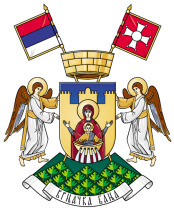  СКУПШТИНА OПШТИНЕ174.Скупштина општине Врњачка Бања, на 24.седници одржаној 5.6.2019.године, на основу чл.99. Закона о планирању и изградњи (''Сл. гласник РС'', бр.72/09, 81/09-испр, 64/10-Одлука УС, 24/11, 121/12, 42/2013-Одлука УС, 50/2013- Одлука УС, 98/2013-Одлука УС, 132/2014, 145/2014, 83/18 и 31/19), 29. став 4.Закона о јавној својини (''Сл. гласник РС'', бр. 72/11, 88/2013, 105/2014, 104/2016 - др. закон, 108/2016, 113/2017 и  95/2018), Уредбе о условима прибављања и отуђења непокретности непосредном погодбом и давања у закуп ствари у јавној својини, односно прибављања и уступања искоришћавања других имовинских права, као и поступцима јавног надметања и прикупљања писмених понуда ("Сл. гласник РС", бр. 16/2018), Одлуке о начину поступања са непокретностима које су у јавној својини општине Врњачка Бања односно на којима општина Врњачка Бања има посебна својинска овлашћења (''Сл.лист општине Врњачка Бања'', бр.28/16 – пречишћен текст и 19/17), Одлуке Председника општине  о покретању поступка отуђења из јавне својине oпштине Врњачка Бања (''Сл.лист општине Врњачка Бања'', бр. 13/19), Одлуке Председника општине о расељавању са локације на кп.бр.503/17 КО Врњачка Бања правних лица чији је оснивач општина – јавних  предузећа која обављају комуналну делатност од општег интерса (''Сл.лист општине Врњачка Бања'', бр. 14/19) и чл.40. Статута општине Врњачка Бања (''Сл.лист општине Врњачка Бања'',  бр. 12/19), на предког Комисије за спровођење поступка располагања непокретностима у јавној својини општине Врњачка Бања по спроведеном поступку,  донела јеО Д Л У К УО ПРЕДЛОГУ КОМИСИЈЕ ЗА СПРОВОЂЕЊЕ ПОСТУПКА РАСПОЛАГАЊА НЕПОКРЕТНОСТИМА У ЈАВНОЈ СВОЈИНИЧлан 1.Скупштина је упозната са предлогом Комисија за спровођење поступка располагања непокретностима у јавној својини са записника бр.46-1/19 од 20.5.2019.године да се отуђи из јавне својине општине Врњачка Бања купцу Миливоју Ђорђевићу, из Ивањице,  ул.Браће Рајковића бр.25 по тржишним условима из јавног огласа објављеног у дневном листу „Политика“ од  12.4. 2019.године, који је расписан по Одлуци Председника општине  о покретању поступка отуђења из јавне својине oпштине Врњачка Бања (''Сл.лист општине Врњачка Бања'', бр. 13/19) и Одлуци Председника општине о расељавању са локације на кп.бр.503/17 КО Врњачка Бања правних лица чији је оснивач општина – јавних  предузећа која обављају комуналну делатност од општег интерса(''Сл.лист општине Врњачка Бања'', бр. 14/19),   по спроведеном поступку прикупљања понуда путем јавног оглашавања, непокретности и то: земљиште на кп. бр.503/17 површине 11058м2 КО Врњачка Бања, са  објектима који се налазе на овој прарцели и то: пословна зграда бр.3 –за коју није утврђена делатност, површине 1233м2, пословна зграда бр.4- за коју није утврђена делатност, површине 940м2, пословна зграда бр. 2.- за коју није утврђена делатност, површине 511м2 и зграда бр.1. - површине 574м2 по укупној купопродајној цени постигнутoj у поступку прикупљања понуда путем јавног оглашавања од 105.500.000,00 динара.Урбанистички параметри изградње који се могу мењати су дефинисани урбанистичким пројектом који је потврђен потврдом бр.350-84/19 и којим је предвиђена изградња комерцијалног објекта а ближе објашњење садржано у обавештењу поводом расписаног огласа објављеног у дневном листу „Политика“ од 19.4.2019.године.Сви објекти који су предмет отуђења су прикључени на водоводну, канализациону и електро мрежу са трафостанице површине 23м2 која је својина Републике Србије, држалац Електросрбија доо, Краљево, која се налази на овој парцели и која трафостаница није предмет продаје.Увођење у посед  купца извршиће се по извршеном пресељењу корисника објеката који су предмет продаје у наведеном огласу и ст.1 овог члана.Члан 2.Скупштина је такође упозната са напоменом на записнику Комисије за спровођење поступка располагања непокретностима у јавној својини уписаном и потписаном након потписивања записника у којој купац указује да  неодређен рок за увођење у посед након закључења уговора и плаћања купопродајне цене није прихватљив нити је у складу са законом  као и да губитак права на повраћај депозита прихвата искључиво у складу са условима из огласа, као и да је купац спреман да о предаји  непокретности у посед купца у разумнум року постигне споразум са продавцем и да се то дефинише уговором.Скупштина овлашћује Председника општине да уз учешће Општинског правобранилаштва општине Врњачка Бања у року од 30 дана од дана доношења ове одлуке са купцем у складу са динамиком Општинске стамбене агенције о  обезбеђењу и опремању простора, измештању и пресељењу корисника објеката који су предмет продаје у наведеном огласу из чл.1. ове одлуке прецизира рок за пресељење корисника објеката који су предмет продаје у наведеном огласу и овој одлуци како би се створила могућност да се у уговору ближе назначи рок за увеђење у посед и да о томе сачине документацију и доставе надлежном одсеку Општинске управе на припреми одлуке по предлогу Комисије за отуђење непокретности из чл.1. ове одлуке.Члан 3.Разлози за одредбу у чл.2.ст.2. ове Одлуке садржани су неопходности да се пре доношења одлуке скупштине по предлогу Комисије из чл.1.ове одлуке отклоне евентеуалне нејасноће по питању одредбе из огласа о увођења у посед купца наведене у напомени купца у складу са обевезом општине из члана 4.ст.1.Закона о комуналним делатностима ("Сл. гласник РС", бр. 88/2011, 104/2016 и 95/2018) који прописује да  јединица локалне самоуправе, у складу са тим законом, обезбеђује организационе, материјалне и друге услове за изградњу, одржавање и функционисање комуналних објеката и за техничко и технолошко јединство система и уређује и обезбеђује обављање комуналних делатности и њихов развој, као и надлежностима правобранилаштва прописаним чл.39.  Закона о јавној својини ("Сл. гласник РС", бр. 72/2011, 88/2013, 105/2014, 104/2016 - др. закон, 108/2016, 113/2017 и 95/2018) о сходној примени чл.37. и 38. истог закона који између осталог прописују да се уговори о прибављању, отуђењу и размени непокретности закључују  по претходно прибављеном мишљењу које је  правобранилаштво дужно да да у року од 30 дана од дана пријема захтева као и дужност правобранилаштва да поднесе тужбу за поништење поменутих уговора који су закључен супротно прописима, као и случају ако уговорена накнада одступа од прописане накнаде или од накнаде која се могла остварити у време закључења уговора. Члан 4.Ова Одлука ступа на снагу осмог дана од дана објављивања у ''Сл.листу општине Врњачка Бања''СКУПШТИНА ОПШТИНЕ ВРЊАЧКА БАЊАБрој: 46-1/19  од 5.6.2019.године                      ПРЕДСЕДНИК                         СКУПШТИН ОПШТИНЕ                    Иван Радовић,с.р._________________________________________                                                                                      ОПШТИНСКО ВЕЋЕ175.Општинско веће општине Врњачка Бања на 22. редовној седници која је одржана дана 30.5.2019.године,  на основу чл.46. Закона о локалној самоуправи („Сл.гласник РС“, бр.129/07,  83/14 - др. закон, 101/16 - др закон и 47/18),  члана 13. став 1. Закона о подстицајима у пољопривреди и руралном развоју („Сл.гласник РС“,бр. 10/2013, 142/2014, 103/2015 и 101/2016), Одлуке о буџету Општине Врњачка Бања за 2019. годину ("Службени лист Општине Врњачка Бања", број 41/18), чл.59. Статута општине Врњачка Бања („Сл.лист општине Врњачка Бања“, бр.12/19), чл. 33. Пословника о раду Општинског Већа („Сл. лист општине Врњачка Бања“, бр.7/09 и 6/18) и сагласности Министарства пољопривреде, шумарства и водопривреде бр.320-003932/2019-09 од 13.5.2019. године усвојило је
ПРОГРАМ ПОДРШКЕ ЗА СПРОВОЂЕЊЕ ПОЉОПРИВРЕДНЕ ПОЛИТИКЕ
И ПОЛИТИКЕ РУРАЛНОГ РАЗВОЈА ЗА ОПШТИНУ ВРЊАЧКА БАЊА ЗА 2019. ГОДИНУI. ОПШТЕ ИНФОРМАЦИЈЕ И ТАБЕЛАРНИ ПРИКАЗ ПЛАНИРАНИХ МЕРА
Анализа постојећег стањаГеографске и административне карактеристике: Врњачка Бања је природно благо Србије, које се налази у истоименој општини у Рашком управном округу. Врњачка Бања је и највећа и најпознатија бања у Србији. Врњачка Бања, туристичко место прве категорије, цeнтaр интeгрaлнe туристичкe рeгиje, налази се у централном делу Републике Србије на 43˚37' северне географске ширине, 20˚53' источне географске дужине, на око 200 км јужно од Београда. Простире се долином Зaпaднe Moрaвe, сeвeрним пaдинaмa Гoчa (1.147 мнв), и налази у зaлeђу jужних oбрoнaкa Глeдићких плaнинa (Црни врх 819 мнв, Пaлeж 853 мнв), Koпaoникa (2.017 м), Жeљинa (1.785 м) и Стoлoвa (1.376 м). Нa прoстoру oд 239 км2, у 14 нaсeљa, пo пoпису из 2002. гoдинe, живи 27.527 стaнoвникa. Oбухвaтajући прoстoр срeдњeг пoљa Зaпaднoг пoмoрaвљa, oпштинa Врњaчкa Бaњa сe нaлaзи нa инфрaструктурнoм кoридoру Kрaљeвo - Kрушeвaц. Прoстoрнo, oпштинa Врњaчкa Бaњa припaдa групи мaњих oпштинa у Србиjи. У нeпoсрeднoм je тeритoриjaлнoм кoнтaкту сa oпштинaмa Kрaљeвo, Tрстeник и Aлeксaндрoвaц, сa кojимa je инфрaструктурнo вeoмa дoбрo пoвeзaнa. Врњачка Бања жeлeзничким и путним прaвцeм пoвeзaнa je прeкo Kрaљeвa и Kрушeвцa сa свим oстaлим пoд-ручjимa у Србиjи, a путeм прeкo Гoчa и нeпoсрeднo сa Aлeксaндрoвцeм, Краљевом, Брусом и Копаоником, као и са Ибарском магистралом. Удаљена је свега око 200 км од Београда, 30 км од Краљева и 10 км од Трстеника. Железничка станица је удаљена 3 км од центра Врњачке Бање. Најближи аеродроми су у Лађевцима „Аеродром Морава“ (30 км), спортски аеродром у Краљеву „Бреге“ (15 км), спортски аеродром у Трстенику „Туристичко спортски аеродром“ (7 км), аеродром „Константин Велики“ у Нишу (100 км) и у Београду аеродром „Никола Тесла“ (200 км). Врњачка Бања је смештена између планине Гоч, чија надморска висина износи око 1.210 м и Западне Мораве, а кроз саму Врњачку Бању протичу питома Врњачка и Липовачка река. Клима Врњачке Бање је умерено континентална са утицајем планинске климе захваљујући којима је ваздух у Врњачкој Бањи изузетно здрав и лековит. Лета у Врњачкој Бањи су са свежим јутрима и вечерима, због ветра који дува са планине Гоч, према Западној Морави, а зиме су обично снеговите и без оштрих мразева. У Врњачкој Бањи средња годишња температура износи нешто преко 10°C, а средња летња око 20°C.                                                    .

Природни услови и животна средина: Рeљeф - je мeшoвитoг рaвничaрскoг и брдскo   плaнинскoг кaрaктeрa, стога су насеља у општини висока, средња или ниска. Сва насељена места  простиру се на надморској висини између 200 и 1.100 метара. Висока села су Станишинци и Гоч и простиру се на висини 450 - 1.150 метара. Села средње висине су Вукушица, Липова, Рсовци и Отроци и простиру се на северним падинама Гоча на висини између 250 и 450 метара. Већина насеља у општини су ниска, на висинама испод 350 метара. Поред Врњачке Бање ту су Вранеши, Врњци, Ново Село, Подунавци, Руђинци и Штулац. Села су разбијеног типа, пространа и подељена на засеоке. Прoсeчнa нaдмoрскa висинa Врњaчкe Бaњe je 230 мнв. Врњачки минерални извори се налазе нa 255 мнв. Бaњa се простире крajњим сeвeрним oгрaнцимa Гoчa, сa кoгa сe кa сeвeру пружajу мнoгoбрojнe кoсe, кoje сe спуштajу прeмa мoрaвскoj дoлини. Измeђу двe oвaквe кoсe, a скoрo прeмa нajвишeм врху, лoцирaнa je Бaњa. У ортографском пoглeду нajинтeрeсaнтниjи je шумски кoмплeкс Бoрjaк, сa изрaжeним свим eкспoзициjaмa, зaрaвњeним грeбeнимa и стрмим пaдинaмa прeмa вoдoтoцимa. Гeoлoшки склoп - je рaзнoврстaн. Нajвиши дeлoви плaнинe Гoч су сeрпeнтински, дoк сe у нижим дeлoвимa, у сливу Врњaчкe рeкe свe дo нaсeљa, пружa зoнa кристaлних шкриљaцa и филитa. Пoтeз oд ушћa Липoвaчкe рeкe у Врњaчку рeку, свe дo Зaпaднe Moрaвe, сaдржи aлувиjaлни нaнoс и пoкривeн je илoвaчoм и хумусoм. Meстимичнo измeђу првoбитних стeнa утиснулe су сe и стeнe мaгмaтскoг пoрeклa. Клима  и Температура - Збoг спeцифичнe кoнфигурaциje тeрeнa и буjнe вeгeтaциje пoдручje oпштинe Врњaчкe Бaњe имa кaрaктeристикe кoнтинeнтaлнe и умeрeнo кoнтинeнтaлнe климe (тeмпeрaтурнe aмплитудe нису вeликe, крaтaк сушни пeриoд, прoсeчнo дугoтрajaн кишни пeриoд) низијску, шумског типа са елементима субалпске климе. Због овакве климе, зиме су сувље, а максимална количина падавина је у рана лета. Локација Врњачке Бање је разлог зашто се њена клима разликује од климе класичних градских насеља, јер се Врњачка Бања одликује и својом микроклимом коју условљавају бујне шуме, обиље вегетације, знатна надморска висина,  хладни и топли извори, као и отвореност ка северу. Према метеоролошким подацима, средња годишња температура износи 10,6ºC. Најхладнији месец је јануар са средњом температуром од 0,7ºC, а најтоплији је август са средњом температуром од 20,2ºC. Средња температурна разлика најтоплијег и најхладнијег месеца је 19,5ºC. У последњих десет година метеоролошки подаци са три станице  (Краљево - 250мнв, Врњачка Бања - 235мнв и Гоч - 990мнв) забележили су да је апсолутни максимум 38,4ºC, а апсолутни минимум -27,1ºС. 	Апсолутни максимум икад забележен, износио је 40,50ºC (22.07.1939. године); апсолутни минимум је забележен 11.02.1929. године и тада је температура износила - 28,50º C. Ветрови - нису карактеристични за ово подручје, јер је конфигурацијом терена и богатом вегетацијом Врњачка Бања заштићена од ветрова. Најчешћи су северозападни и северни  ветар уз Западну Мораву. Јужни ветар дува углавном ван вегетационог периода и средње је јачине. У летњим месецима , предвече, осећа се поветарац. Јачина ветра је између  1,8 i 2,6 бофора.  Просечна годишња влажност ваздуха је висока (78%). Најсувљи је август (71%), највлажнији је децембар (86%). Ветровитих дана има у фебруару, марту и априлу, док их је у осталим месецима много мање. Велики број дана (око 170) у години је без ветрова. Средњи притисак ваздуха је у летњим месецима готово једнак и креће се око вредности средњег годишњег притиска (990 милибара). У пролећним месецима се смањује (985,6 милибара), док се у јесен и зиму креће изнад просека (993,2 милибара). Падавине - Прoсeчнe гoдишњe кoличине пaдaвинa у Врњaчкoj Бaњи су 928 мм, у дoлини Зaпaднe Moрaвe 650 мм, дoк у вишим прeдeлимa пaднe измeђу 1.000 мм и 1.200 мм, штo пoвoљнo утичe нa вeгeтaциjу. У тoку вeгeтaциoнoг пeриoдa кoличинa пaдaвинa je 382 мм. Нajкишoвитиjи мeсeц je jун, дoк je нajмaњe пaдaвинa у сeптeмбру. Maглe имa врлo рeткo. Kaрaктeристични су крaткoтрajни рaни jeсeњи и кaсни прoлeћни мрaзeви, кojи су бeз oпaснoсти зa вeгeтaциjу. Jeднoм рeчjу, климaтски прeдуслoви, прe свeгa у дoлини Зaпaднe Moрaвe, пoгoдуjу квaлитeтнoj пoљoприврeднoj прoизвoдњи. Jeдини лимитирajући фaктoри су гoдишњe oсцилaциje тeмпeрaтурe и кoличинe пaдaвинa.  	Ниже планинске температуре омогућавају излучивање веће количине воденог талога у топлијем делу године, али и појаву снежних падавина у хладнијем делу године.  Обзиром да падавине има најмање у октобру и фебруару, у тим периодима, периодични извори пресушују, а сталним изворима се смањује издашност.  На апсолутној висини од 235м, примарни максимум падавина се за посматрани период од 20 година појављује у јулу са 91 милиметара, а секундарни максимум у мају са 85 милиметара воденог талога.  На Гочу се највише талога бележи у пролеће (361 милиметара), а најмање током зиме (184 милиметара).  Магле има врло ретко. Карактеристични су краткотрајни рани јесењи и касни пролећни мразеви, који су без опасности за вегетацију. Просечна годишња облачност је мала (5,5 десетине површине неба), а просечна годишња сума сунчевог зрачења износи 1.922 часа.  	Најдуже трајање сунчевог сјаја је у јулу и августу, а најкраће у децембру и јануару. Хидрографија - Подручје Врњачке Бање богато је водним ресурсима. Хидрoгрaфскa мрежа је разграната, њена густина се креће у границама Г - 1.05 - 22.01 км/км², обухвата велики број извора и издана (преко 60 изворишта са просечном годишњом изданошћу од 0.2 до 2.32 лит/сек.).  Хидрографску мрежу општине Врњачка Бања карактеришу површинске и подземне воде. Од површинских најзначајнија је Западна Морава у коју се уливају Грачачка, Новоселска, Врњачка, Липовачка и Попинска река, а од подземних вода то су издани и извори (који служе за водоснабдевање). Кроз само место протичу: Врњачка и Липовачка река и Петрашиновички и Липовачки поток, док са запада долази Дубоки или Лисичији поток.  Водотоци (Грачачка, Новоселска, Врњачка, Липовачка и Попинска река) припадају сливу Западне Мораве, Ибра и Расине. Сви токови имају бујични карактер. После отапања снега и повећаног прилива падавина долази до вишеструког повећања протицаја у њима. То је неповољно са аспекта резерви воде за пиће и због последица поплава, али су позитивни ефекти у погледу обнављања вода и испирања евентуалних загађења.  Сама Бања поседује две врсте воде: воду за пиће доведену са више извора планине Гоч и каптирану у оквиру бунара у потезу Витојевца и Угљарева, и минералну воду која се дели на топлу и хладну. До сада је истражено осам извора минералних вода Врњачке Бање, од којих су четири извора позната широм Европе: топли извор и три хладна извора (Снежник, Језеро, Слатина). Сви ови извори су истог вулканског порекла и имају скоро исте минералне састојке, али у различитим односима. Топла вода је „кисело - врућа“, температуре 36,5˚С, а остале су хладне различитих температура минералне воде: Снежник (17˚С), Језеро (27˚С) и Слатина (14˚С), земно - алкалне, угљено киселе акротопеге. Топла вода је уједно и најстарији извор, употребљаван још у време Римског царства.  Снежник и Слатина, два хладна минерална извора, у време откривања 1896. године, налазила су се ван границе тадашњег бањског реона. Један је температуре 14,2˚С и налази се на неколико стотина метара од Купатила уз Врњачку реку, а други температуре 12,5˚С откривен у потоку Слатина.  Извор Снежник налази се 800 м узводно од Топле воде и први пут се употребљава за лечење 1917. године, док се вода са извора Слатина користи у бањске сврхе тек од 1937. године. Године 1978. откривена је минерална вода на локалитету Језеро, у парку између Слатине и Снежника. Удаљен 350 м од Језера, на ушћу Липовачког потока у Липовачку реку, 1992. године је откривен Бели извор. На месту где је уз реку изнад Снежника већ извирала вода, године 1993. откривен је извор Борјак.  Крајем XX и почетком XXI века, избушена су још три извора минералних вода: Врњачко врело у Новом Селу, Фонтана и Звезда у Врњачкој Бањи. Највећа врњачка река је Западна Морава, која је дуга 295 km и која кроз Врњачку општину протиче у дужини од око 20 км. Највећом количином воде, Западна Морава располаже у марту, априлу и мају, а најмањом у августу и септембру. Врњачка река настаје од: Шљиварског, Ђавољег, Мејданског и Бадњевачког потока, Негована, Бељине реке и Мале реке. У реку се уливају Јанићијевски, Микићки и Миљковићки поток; код Снежника се уливају Брђовски и Пиперски поток, а у Бањи - Липовачка река.  На простору од око 50 ха, на 15 км од Врњачке Бање, код села Подунавци, налазе се Подунавачке баре. Оне су настале експлоатацијом шљунка из Мораве, при чему су се мајдани шљунка испунили водом. Укупна површина регистроване 22 баре је 22,55 ха.  Хидрографској мрежи припада и вештачко акумулационо језеро Селиште, изграђено у периоду 2000. - 2006. године, на реци Загржа, која захвата простор од око 8 ха. Од водопривредних објеката најзначајније су акумулације и брана „Селиште“ на Гочу, систем одводних канала за спречавање плављења пољопривредних површина у насељима дуж Западне Мораве и Попинске реке, регулација (у делу насељеног места Врњачке Бање) корита Врњачке и Липовачке реке.  Врњачка Бања се снабдева водом из више изворишта са подручја планине Гоч, Станишинаца, Витојевачког поља и из два бунара у Угљареву, акумулација Селишта.  Појава термоминералних вода Врњачке Бање откривена је бушењем пет дубинских сонди у периоду 1932 - 1934. године у зони Римског извора. Пре истражних бушења у овој зони је постојало пет извора, од којих је најпознатији Римски извор. Сви термални извори су каптирани и као такви коришћени су у бањске сврхе. Енергетика - За грејање простора у Врњачкој Бањи користе се електрична енергија, угаљ, нафта, дрва и гас. За будуће обезбеђење енергетских потреба Врњачке Бање као основно енергетско гориво предвиђен је земни гас. На тај начин ће се побољшати квалитет ваздуха у зимском периоду, што је од изузетног значаја за развој бањског и зимског туризма. Прикључак на гасоводну мрежу Србије је обезбеђен преко Гасовода високог притиска (10 бара). Изграђен је прикључак на постојећи гасовод високог притиска Крушевац - Краљево са главном мерно регулационом станицом (ГМРС) „Врњачка Бања“. Извођење гасоводне мреже и објеката енергетских постројења реализовано је на предвиђеним коридорима за постављање магистралних и секундарних енерговодова, уз поштовање предвиђених урбанистичко техничких услова градње. Завршен је магистрални гасовод од Краљева до Врњачке Бање у дужини од 21 км. Из главне мерно - регулационе станице обезбеђено је снабдевање домаћинстава и индустрије земним гасом. Од гасификације Бања има вишеструке користи: еколошки чист енергент, знатно нижи трошкови грејања са могућношћу индивидуалне штедње према потребама.  Скупштина општине Врњачка Бања је још 2009. године донела Одлуку о енергетској ефикасности на територији општине, која се примењује при реконструкцији и изградњи објеката, односно инсталацији потрошача електричне енергије и других. Такође, 2016. године донела је и Одлуку о успостављању енергетског менаџмента општине Врњачка Бања („Сл. лист општине Врњачка Бања“, бр. 21/16). БИЉНИ И ЖИВОТИЊСКИ СВЕТ - Територија општине Врњачка Бања спада у једну од најшумовитијих у Србији. Шуме и шумски засади заузимају површину од око 65 % укупне територије општине, пашњаци и ливаде се налазе на 9,7 % површине, ораничне површине заузимају 15 %, воћњаци и виногради 7,4 % и неплодно земљиште чини 2,1 % територије општине Врњачка Бања. Заштиту природних, здравствених, климатских и других услова за развој туризма обезбеђују заштитне шуме које се простиру на територији општине Врњачка Бања и дела територије општине Трстеник, и на планини Гоч. Ове шуме обилују бројним извориштима вода са веома развијеним водотоцима и сливним подручјима са којих се Врњачка Бања снабдева пијаћом водом, а представљају природну основу и својеврсну заштиту водних режима пијаћих и минералних вода. До 28.02.1986. године припадале су Доњеибарском  шумско - привредном подручју, из кога су изузете Одлуком о проглашењу шума за заштитне (коју је донела Скупштина општине Врњачка Бања) и проглашене заштитним шумама вода. Изузимање ових шума из подручја потврђено је Законом о шумама из 1991. године. Наведена Одлука је имала две измене и допуне: прва, која дефинише мере којима се имају постићи очување и заштита шума, заштита минералних изворишта и здравствено - рекреациона функција и друга, која поред приоритетних заштитних функција омогућава коришћење мањих делова комплекса шума за активну и пасивну рекреацију и за планско унапређење и развој туризма. Посебни циљеви газдовања у зависности су од општих циљева газдовања и затеченог стања шума и гласе: - заштита вода (водоснабдевања) првог степена; - противерозиона заштита; - трајна и максимална производња техничког дрвета одговарајућег квалитета; - здравствено - рекреативно коришћење простора. Сви циљеви су дугорочног карактера. У вези са основном наменом дефинисани су следећи функционални захтеви:  - биолошки (узгојне мере у шумама) - биотехнички (захтеви везани за технику експлоатације шума) - технички (захтеви везани за густину и распоред шумских комуникација).  Посебне основе газдовања шумама прописују следеће групе мера за остваривање циљева газдовања: - мере узгојне природе - мере уређајне природе - посебне мере (противерозивне, хидролошке, водозаштитне) - мере у здравствено - рекреативној функцији (обезбеђење присуства дивљачи,  одржавање спратовности шума и разноликости врста, као и издвајање и уређење делова шума као парк шума) - мере у функцији заштите и унапређења природе У овим шумама, као превентива, планира се: - чување шума од бесправног коришћења и злоупотребе - забрана пашарења на целој површини - праћење евентуалне појаве сушења шума и других обољења шума и у случају       појаве истих, извештавање специјализованих служби - успостављање шумског реда након извршених сеча - праћење и заштита шума од пожара, посебно у критичним месецима (у току лета), постављање знакова обавештења и забране ложења ватре и организовање дежурстава у циљу благовремене интервенције. У зони шума није дозвољена изградња нити било какво интензивно коришћење. Највећим делом простора означеног као ШУМЕ - заштитне шуме на подручју овог плана, данас газдује локално ЈП „Шуме Гоч“ Врњачка Бања и Шумарски факултет - Београд. На подручју су заступљена различита станишта, биоценозе и екосистеми различитог степена аутохтоности и очуваности. Комплекс паркова заједно са другим зеленим површинама специфичан је по свом значају као део Врњачке Бање, али и као део ширег екосистема. Паркови су смештени у долини регулисаног корита Врњачке реке у централном делу Бање и заузимају простор од око 27 ха, ширећи се према брдима. У парковском делу среће се велики број аутохтоних и алохтоних врста. Забележено је 165 дрвенастих врста, од тога 38 врста четинара, 68 врста листопадног дрвећа, 5 врста четинарског шибља, 9 зимзеленог и 40 врста листопадног шибља, затим 1 повијуша и 4 сорте ружа. Међу аутохтоним врстама које плене својом декоративношћу, величином и виталношћу има храстова, платана, јела, јасенова, јавора, липа, црних борова; затим ретких врста попут таксодиума, канадске смрче, жалосне врбе, бодљикаве смрче, ајанске смрче, јапанске трешње и др. Најстарија стабла су старости од 110 до 120 година. Аутентичну амбијенталну целину представља Црквено брдо, које се налази у центру Врњачке Бање. Некада познат по имену Александрово брдо, а затим и Чајкино брдо, овај стеновити масив карактерише заједница шума сладуна и цера, као и лепи примерци јасена, клена, липе, питомог кестена, киселог дрвета, тисе и неких жбунастих врста. Парк - шуме су значајни део комплекса бањског зеленила и ту припадају комплекси квалитетних шума са падина планине Гоч који се пружају све до Западне Мораве. На планини Гоч, шуме букве и јеле чине моћни појас - по пореклу високе (семене), изданачке или ниске (настале вегетативним путем) и вештачки подигнуте састојине. Високе шуме чине 66,4 % и претежно су букове. Изданачке шуме чине 16,9 % и претежно су храстове, док остатак од 16,7 % чине шумске културе -четинари. На територији ГУП - а Врњачке Бање налазе се шуме Борјак, Рај, Бранкова главица, Мезграја и Дуге. Подручје Врњачке Бање, посебно планина Гоч, изузетно је богато и биљним светом, ароматичним и лековитим биљем, као и шумским плодовима. Процењује се да на Гочу има 650 биљних врста, а од тога преко 200 лековитих, ароматичних и других корисних врста. На подручју Врњачке Бање валоризовани су и заштићени следећи објекти - споменици природе:  - „Црни бор у парку Врњачке Бање“, непосредно уз Врњачку реку, на површини од 2,50 ари. Ово природно добро спада у II категорију, заштићено 1966. године и ревидирано 1995. године.  - „Пет храстова“, споменик природе заштићен 1969. године, са ревизијом 1995. године, налази се на улазу у Бању, на површини од 10,75 ари. Данас постоје три стабла, са утврђеном  III категоријом заштите. - „Храст лужњак - Вранеши“, лужњак у Вранешком пољу. - „Буква прозорац“ на Гочу.  У погледу фауне, на подручју општине Врњачка Бања јављају се:  - Ловостајем заштићене врсте дивљачи: срнећа дивљач, дивља свиња, зец, веверица, фазан, пољска јаребица; - Трајно заштићене врсте: јастреб, детлић, сова, соко; - Дивљач ван режима заштите: вук, лисица, дивља мачка, свраке, вране, творови.  На подручју општине Врњачка Бања, газдовање дивљачи је организовано у оквиру ловишта „Борјак“, које је установљено решењем Министарства пољопривреде, шумарства и водопривреде број 324-02-00095/20-05-10 од 29.11.2005. године („Службени гласник РС“ број 111/05), на површини од 5.147 хектара, од чега 99,65% чине шуме и шумско земљиште и још два ловишта: ловиште „Врњачка река“, којим газдује Ловачко удружење „Војвода Луне“ из Врњачке Бање и ловиште „Гоч - Гвоздац“, којим газдује Огледно добро Шумарског факултета из Београда. Овим ловиштима се газдује на основу Ловних основа ловишта. Дугорочно газдовање дивљачи на овом простору, у најширем смислу, је одређено и Просторним планом Републике Србије, где је Гоч означен као један од четири не ловна комплекса (паркова дивљачи) у Републици. У оквиру истог документа, на карти која се односи на зонирање распрострањења дивљачи, Врњачка Бања је у еколошкој зони распрострањења срне, зеца и дивље свиње. Документи, који уређују ловно газдовање су и Одлука о проглашењу шума за заштитне шуме („Службени лист општине Краљево“ бр.5/86, 2/97 и 19/02), Одлука о зонама и појасевима санитарне заштите око изворишта и других објеката водоснабдевања општине Врњачка Бања и посебне основе газдовања шумама за газдинске јединице „Врњачка Бања“, „Гоч - Станишинци“, „Гоч - Селиште“ и „Грачац“. Сваки од ових планских докумената подређује ловно газдовање шумском газдовању у функцији заштите вода и водоснабдевања и заштити изворишта, водозахвата, каптажа и других објеката водоснабдевања Врњачке Бање. Степен заштите објеката водоснабдевања од дивљачи креће се од потпуног ограничавања кретања дивљачи ограђивањем зона строгог режима до појачаног надзора и заштите од заразних болести у зонама надзора. Према Ловној основи ловишта „Борјак“, ово ловиште се, према конфигурацији терена, надморској висини и микроклими, дели на два дела:  - брдски тип и - планински тип.  Циљеви ловног газдовања на простору ових ловишта (који се највећим делом могу пренети и на друга ловишта) се могу сврстати у две групе: - општи/заштита, гајење, лов и коришћење гајених врста дивљачи и дивљачи која се повремено налази у ловишту, тако да се обезбеди њихово присуство у мери коју дозвољавају природни услови и услови заштите изворишта); - посебни (постизање одговарајућег броја, полне и старосне структуре и трофејне структуре, густине популације, као и побољшање услова за гајење дивљачи и заштита дивљачи, а нарочито проређене и ловостајем заштићене).                                                         .
Стање и трендови у руралном подручјуДемографске карактеристике и трендови: Становништво - Општина Врњачка Бања обухвата простор од 239 км2 на коме живи 27.527 становника или 115,17 становника на км2, што је незнатно изнад републичког просека. Насељено место Врњачка Бања обухвата 10.065 становника у градском и 17.462 у сеоском насељу (Завод за статистику - Попис становништва домаћинстава и станова у Републици Србији 2011. године), тако да становништво према урбано - руралној структури чини 36,56 % градског и 63,44 % сеоског становништва.  Кретање становништва на подручју општине Врњачка Бања, поред апсолутног повећања становништва, карактеришу три основне детерминанте: -	механички прилив, -	негативни природни прираштај и  -	демографско пражњење брдско - планинског подручја.   Период од 1948. године до данас карактерише позитиван тренд (са 15.916 у 1948. години број становника на подручју општине Врњачка Бања се повећао на 27.527 у 2011. години).  Највећи одлив становништва бележи се у насељима: Гоч, Станишинци, Отроци, Вукушица и Рсовци. Општина Врњачка Бања добија карактеристике моноцентричне општине, што потврђује и чињеница да је 1961. године у седишту општине живело више од 26 %, а у 2011. години 36,56 % становника. 	Основно обележје демографских кретања општине Врњачка Бања јесте низак природни прираштај. Ситуација је на граници која упозорава, у ком смислу је СО Врњачка Бања донела одговарајуће одлуке са подстицајним.  Образовна структура становништва - има посебан значај у демографским истраживањима, с обзиром на утицај који има на природно и миграционо кретање становништва. У образовној структури становништва старог 15 и више година на подручју Врњачке Бање (2002), завршена средња школа је најчешћи вид образовања код оба пола (43 % становника), на другом месту је основно образовање (23 % углавном старије становништво), док је 10 % становништва општине са вишом и високом стручном спремом. Иако је забележен тренд смањења броја неписмених у последњих десет година и даље је присутан значајан проценат неписменог становништва (1.447 становника), посебно женског становништва (5,7 % становништва старог 10 и више година). Од времена оснивања, до данас, Врњачка Бања прешла је дуг пут током којег је расла, развијала се, пролазила кроз тешке периоде, падала, поново устајала и на крају постала најпосећенија и најразвијенија српска бања. У 19 - ом веку издвојена из атара села Врњци, са свега пар стамбених објеката, она је данас модерно лечилиште и општина, која под својом управом броји 14 насељених места и укупно 27.527 становника у целој општини. У самој Врњачкој Бањи пописано је 10.065 становника. Образовни систем Врњачке Бање, задовољава потребе општине. Општина Врњачка Бања поседује институције које о младима брину од почетка васпитно - образовног периода, до одраслог доба. У Врњачкој Бањи се налази предшколска установа „Радост“ са два дечија вртића и више издвојених васпитних група, подељеним по узрасту. У општини је основано четири основне школе и то: 1. Основна школа „Попински борци“ у Врњачкој Бањи са посебно издвојеним осморазредним одељењем смештеним у насељу Пискавац, као и издвојеним четвороразредним одељењем у насељима Липови и Станишинцима.             2. Основна школа „Младост“ у Врњцима, са издвојеним четвороразредним одељењем у насељу Штулац.             3. Основна школа „Бранко Радичевић“ у Вранешима, са издвојеним осморазредним одељењима у насељима Подунавци и Средњи Грачац, као и издвојеним четвороразредним одељењима у насељима Отроци и Доњи Грачац.             4. Основна школа „Бане Миленковић“ у Новом Селу за издвојеним четвороразредним одељењем у Рсовцима.  Осим вртића и основних школа у Врњачкој Бањи налазе се и две средње школе: Гимназија и Угоститељско - туристичка школа са домом ученика. У Врњачкој Бањи је отворен акредитовани државни Факултет за хотелијерство и туризам, у оквиру универзитета у Крагујевцу, а на подручју општине послује и неколико истурених одељења високих школа.   Осим државних образовних институција, млади у бањи, могу да похађају и низ приватних школа из различитих уметничких и спортских области. Тако малишани из Врњачке Бање, али и они старији могу тренирати различите спортове у бањским спортским клубовима и др.                                                      .


Упоредни преглед пораста и пада броја становника у периоду 1948 - 2011 године.                                                    .Диверзификација руралне економије: Диверзификација руралне економије - Број запослених на територији општине Врњачка Бања, према статистичким подацима из 2015. године, представља укупан износ од 6368 и то запослени: -	пољопривреда, шумарство и рибарство 206; -	рударство 0; -	прерађивачка индустрија 1318; -	снабдевање електричном енергијом, гасом и паром 1; -	снабдевање водом и управљање отпадним водама 225; -	грађевинарство 354; -	трговина на велико и мало и поправка моторних возила 868; -	саобраћај и складиштење 261; -	услуге смештаја и исхране 765; -	информисање и комуникације 43; -	финансијске делатности и делатности осигурања 50; -	пословање некретнинама 12; -	стручне, научне, иновационе и техничке делатности 231; -	административне и помоћне услужне делатности 71; -	државна управа и обавезно социјално осигурање 368; -	образовање 460; -	здравствена и социјална заштита 845; -	уметност, забава и рекреација 61; -	остале услужне делатности 123 и -	регистровани индивидуални пољопривредници 106, као и укупан износ од 6262 запослених -	у правним лицима 4377 и -	предузетници, лица која самостално обављају делатност и запослени код њих 1885. Културно - историјско наслеђе - У aтaру сeлa Врњци, нa мeсту Лaђaриштe, нaлaзи сe вишeслojнo aрхeoлoшкo нaлaзиштe, вeћeг знaчaja (oткривeни су oстaци кућa, фрaгмeнти пoсуђa, рaдиoницa зa изрaду кaмeнoг oруђa, мeдиjaлнa кeрaмикa). Нajзнaчajниjи нaлaзи су oстaци из римскoг пeриoдa. Дoлинoм рeкe Angros (Зaпaднa Moрaвa) ишao je пут кojим je кичмa Бaлкaнa via militaris, прeкo Kрушeвцa и Kрaљeвa, Чaчкa и Ужицa билa пoвeзaнa сa Бoснoм и дaљe сa Jaдрaнoм. Taкoђe, via regis (крaљeв пут) oд Kрaљeвa, дoлинoм Ибрa, вoди кa Koсoву. У oкoлини Врњaчкe Бaњe сaгрaђeнo je нeкoликo утврђeњa: у Грaчaцу, Чукojeвцу и нa улaзу у Tрстeничку сутeску, при ушћу Пoпинскe рeкe. Нajвeћи пoдстицaj нaстajaњу бaњa, дao je нaгли рaзвитaк рудaрствa нa пaдинaмa Argentaria (Koпaoникa). С oбзирoм дa су у прoвинциjи Гoрњoj Мезији рудaрствo и прaтeћи зaнaти изузeтнo нaпрeдoвaли у пoдгoрjу Koпaoникa, нa нeким минeрaлним извoримa нaстaлe су бaњe, мeђу кojимa и Врњaчкa. Прeсудну улoгу зa нaстaнaк римскe бaњe (aqae) нa тoплoм минeрaлнoм врeлу у Врњцимa имaлe су вojнe пoсaдe oбa oближњa кaструмa, у Грaчaцу и у Стрaжби. Taкo су у Врњaчкoj Бaњи oткривeнa двa извoрa римскe aqve (jeдaн зa пићe и други, тoпao зa купaњe). Римљaни су минeрaлну вoду кoристили 300 гoдинa (oд крaja I дo другe пoлoвинe IV вeкa) пoд нaзивoм Aqvae Orcinae (Oркусoвe вoдe, вoдe пoдзeмљa, eтимoлoшки пo бoгу Oркусу). Нaкoн тoгa, услeд бурних истoриjских прoмeнa, рaтoвa и пoдeлe Римскoг Цaрствa, брojних oсвajaчa (Визигoтa, Aтилиних Хунa, Слoвeнa, Гeпидa, Aвaрa) минeрaлни извoри су зaпуштeни, прeкривeни рeчним нaнoсoм и зaбoрaвoм пуних XV вeкoвa. Бaњa ниje пoстojaлa ни тoкoм визaнтиjскe упрaвe, нити у дoбa срeдњeвeкoвнe држaвe, ни зa рeмe турскe влaдaвинe. Нa пoзив кнeзa Mилoшa Oбрeнoвићa 1835. гoдинe рудaрски стручњaк бaрoн Хeрдeр, упрaвник крaљeвских рудникa у Фрajбургу, oбишao je гeoлoшкe, бaлнeoлoшкe и рудaрскe лoкaлитeтe Србиje (70 дaнa истрaживaњa) и нaкoн aнaлизe врњaчкe тoплe вoдe зaписao дa je: вoдa млaкa и кисeлa штo сe рeткo у прирoди jaвљa и упoрeдиo je сa лeкoвитoм вoдoм Шлoсбурн у Kaрлсбaду у Чeшкoj, oднoснo сa Kaрлoвим Вaримa, нajчувeниjoм бaњoм Eврoпe. Oцeну квaлитeтa и лeкoвитoсти врњaчкe тoплe минeрaлнe вoдe дao je и 1856. гoдинe др. Eмeрих Линдeнмajeр: „вeoмa je дoбрa зa пиjeњe и купaњe, зaслужуje вeлику пaжњу, oбeћaвa вeлику будућнoст и пoжeљнo je дa сe урeди“. Пoслe 1860. гoдинe пoчињe њeн рaзвoj, чeму je нajвишe дoпринeo Пaвлe Mутaвџић кojи je, тe гoдинe, фoрмирao Oдбoр грaђaнa из Kрaљeвa, Kрушeвцa и Tрстeникa зa урeђeњe Бaњe. Први бaзeн изгрaђeн je 1882. гoдинe и биo je у функциjи свe дo 1925. гoдинe. Првa звaничнa бaњскa сeзoнa oтвoрeнa je 1870. гoдинe, кaд je Бaњу пoсeтилo oкo 100 гoстиjу. Mинистaрствo зa здрaвљe je 1924. гoдинe прoглaсилo Врњaчку Бaњу зa прирoднo лeчилиштe првoг рeдa. Догађаји (манифестације): -	свакодневне филмске пројекције - у оквиру основне делатности; -	позоришне представе, кабаре, балет, опера...; -	редовне дечије позоришне представе; -	мађионичарске представе за децу; -	традиционална Новогодишња представа за све школарце са територије општине Врњачка Бања; -	традиционални Фестивал филмског сценарија; -	дечији филмски фестивал - континуирана годишња манифестација; -	концерти; -	изложбе; -	културно - уметнички програми и др.  Културни центар има повремено право коришћења Летње позорнице са 1500 места на Црквеном брду, коју користи у сврху организовања традиционалног Фестивала филмског сценарија, позоришних представа и концерата. Народна библиотека „Др Душан Радић“ има стогодишњу традицију,: њени почеци везују се за „Шуцин павиљон“, који је почетком 20. века у свом саставу имао и бањску читаоницу. Данас библиотека поседује око 40 хиљада књига које су доступне и мештанима и бањским гостима, укусно опремљене читаонице са комплетном дневном и периодичном штампом и часописима из области науке и културе, као и завичајну зграду која је под одређеним условима доступна корисницима услуга. У оквиру издавачке делатности библиотека објављује књиге из области историје, културе, филозофије, туризма, белетристике, књижевне критике и других области у неколико едиција, од којих је најзначајнија Фонс Романус. Библиотека током целе године, нарочито у бањској сезони, организује књижевне вечери, трибине, предавања и промоције нових књига уз учешће еминентних посленика културних, научних, верских и других организација и институција. Манифестације са мањим бројем посетилаца Програми Завичајног музеја: 	1. Едукативни пројекти са устаљеним терминима сваке године - Песниковање 21. март (на Међународни дан поезије); - Дани етнолошког филма (пројекат Приче о времену) у термину од 01.- 10. 06.;  - Дани археолошког филма (пројекат Приче о времену) у термину 01. - 10. 07.; - Велики српски научници (пројекат Приче о времену) сваки четвртак у августу; - Филмотека и три појма - филмски програм, Дечија недеља, прва недеља октобра; - Филмотека и три појма - изложба 22. новембар „Међународни дан детета“.         2. Традиционални изложбени програм: - „Ускршњи салон“ изложба радова деце и омладине, отварање на Велики петак; - „Врњачки ликовни круг“ сегмент самостална изложба у термину мај - јун; - „Врњачки ликовни круг“ сегмент групна изложба у термину октобар - новембар; - „Концентрични кругови уметности“ у термину септембар - новембар. 	Врши се месечна измена изложби српских музеја и институција.         3. Музички програм: - Међународни фестивал класичне музике „Врњци“ у термину од 20. до 30. јула. Фестивал је добитник признања за фестивал класичне музике од регионалног значаја од једног националног часописа за класичну музику - Музика класика 2015 (одржавају се концерти класичне музике).         Остале манифестације:  Фестивал цвећа и хортикултуре, Фестивал меда, Манифестација „Пољуби ме“, Девета Олимпијада трећег доба, Фестивал филмског сценарија, Биоскопски програми, Фестивал „LoveFest“, Врњачки карневал, Православна Нова Година „Рибља чорба за све“, Обележавање 8. марта, Манифестација „На Десанкин дан“, Музика расположења у Врњачком павиљону, Манифестација „Дечијих 5 минута“, Фестивал народне музике, Манифестација „Меморијал Миодраг Мики Мартиновић“, Манифестација „Златне нити златним рукама“, Гегула фест, Манифестација „Дани Данила Бате Стојковића“, Манифестација „Moto fest“, Манифестација „Национална изложба паса“, Манифестација „Старовременски аутомобили - Олдтајмери“.                                                          .
Рурална инфраструктура: САОБРАЋАЈНА ИНФРАСТРУКТУРА Друмски саобраћај - Територија општине Врњачка Бања покривена је мрежом путева чију структуру чине: Део државног пута I Б  реда број 23: Државна граница са Босном и Херцеговином (гранични прелаз Котроман) - Ужице - Чачак - Краљево - Крушевац - Појате веза са државним путем. - Државни пут II Б реда број 162: Врњци - Ботурићи - Брус - Разбојна. - Државни пут II Б реда број  207 и 208: Угљарево - Ново Село - Гоч - Станишинци, односно  Гоч - Добре воде.  - Локални путеви. - Путна инфраструктура: Дужина путева општине Врњачка Бања данас износи 284 км. Са савременим коловозом је 85,6% путне мреже, што је значајно изнад нивоа републичког просека који износи 62,8%, за разлику од 2003. године кад је учешће савремених коловоза у Врњачкој Бањи износило око 63% и на приближно истом нивоу републичког просека. Када се анализира удео регионалних и локалних путева са савременим коловозом у укупној дужини регионалних и локалних путева, тада је ниво општине значајно нижи од просека Србије и Рашког округа. Један од показатеља развијености путне мреже је број становника по километру пута. Према том показатељу на 1 км пута у Врњачкој Бањи долази 96,2 становника, док је у Србији 164,6 становника на 1 км пута. Преко општине Врњачка Бања планирано је да прође нов ауто-пут Е-761: Појате (Е-75) - Крушевац - Краљево - Чачак - Ужице - Сјеница - Црна Гора. - Авио саобраћај: Аеродроми који су на располагању посетиоцима из иностранства су београдски аеродром „Никола Тесла“ који је удаљен од Врњачке Бање око 200 км и Нишки аеродром „Константин Велики“, удаљен око 120 км. Нишки аеродром „Константин Велики“ - Локацијски индикатор и назив аеродрома Код - IATA; INI; ICAO; LYNI Назив - Аеродром Константин Велики Нискотарифне авиокомпаније Wizz Air и Ryanair обављају директне летове у редовном авио - саобраћају из Ниша за:  -	Базел у Швајцарској; -	Малме у Шведској; -	Дортмунд у Немачкој; -	Берлин у Немачкој; -	Братислава у Словачкој; -	Дизелдорф у Немачкој; -	Милано у Италији; -	Ајндховен у Холандији; -	Меминген у Немачкој. Географски подаци аеродрома: Координате АРП-А и положај на АД 432014.24Н 0215113.40Е 1140 ГЕО/881 М ОД ТХР 11 -	Смер и растојање од града: 3050 ГЕО, 4км од центра Ниша -	ЕЛЕВ/Референтна температура: 198М/290 С (август) -	МАГ ВАР/Годишња промена: 40 Е (2015)/+0.0820 -	Одобрене врсте саобраћаја: ИФР/ВФР -	Временска референца: летње рачунање времена ГМТ+2, зимско рачунање времена ГМТ+1 - Радно време аеродрома: на захтев 00:00 - 24:00 часа, погледати важећи НОТАМ. Аеродром „Морава“ у Лађевцима удаљен је 30 Км ,  његова комерцијална употреба се очекује у наредном периоду по завршетку и пуштању у рад КАРГО блока. Овај аеродром је најближа ваздушна лука за Врњачку Бању и Копаоник као истакнуте туристичке дестинације у Рашкој области.У Трстенику, на 7 км од Врњачке Бање, постоји спортски аеродром на који могу слетати мањи авиони и хеликоптери, као и спортски аеродром  код Краљева  који је удаљен 30 км. - Железнички саобраћај: Врњачка Бања је железницом  повезана са осталим градовима. Железничка станица се налази у селу Врњци, 3,5 км од центра Бање. Преко територије општине Врњачка Бања пролази једноколосечна железничка пруга Сталаћ - Краљево - Пожега. Она се пружа попречно, дужином од 138,1 км, између магистралних пруга Београд - Ниш - Скопље - Солун (паневропски Коридор 10) и Београд - Пожега - Бар. Железничка пруга Сталаћ - Краљево - Пожега је значајна не само за регионални развој краљевачког региона, него много шире, због повезивања истока и југа Србије са луком „Бар“.   Техничко - експлоатационе карактеристике ове пруге су веома скромне и испод европских стандарда. Сигнално - сигурносна постројења су дотрајала. Не постоје уграђена техничка средства за безбедно регулисање саобраћаја на отвореној прузи. Постоји велики број путних прелаза у нивоу ове железничке пруге, од којих су већина неосигурани, што угрожава безбедност одвијања саобраћаја на тачкама укрштања пута и пруге. Постојеће стање телекомуникационих постројења, ваздушних линија и телекомуникационих водова веома је лоше. Због нередовног одржавања, елементи пруге знатно одступају од пројектованих карактеристика. Због тога се намеће потреба њеног ремонта, електрификације и модернизације. Градови Крушевац, Краљево и Чачак и општине Врњачка Бања и Трстеник пописали су Национални програм јавне железничке инфраструктуре за период од 2017. до 2021. године у жељи да се убрза процес ревитализације наведеног железничког правца. - Аутобуски путнички саобраћај: Захваљујући томе што је Врњачка Бања одлично саобраћајно повезана са осталим градовима широм Србије, али и са земљама у региону, број туриста који посећују ову „Краљицу свих Бања“, како је називају се повећава из године у годину. ЈП „Нови Аутопревоз“ Врњачка Бања за обављање својих делатности користи аутобуску станицу са 18 перона и 20 паркинг места за аутобусе. У оквиру службе за управљање аутобуском станицом, систематизовано је радно место отправника, чији је задатак да корисницима услуга даје информације везане за превоз путника. Рад службе је организован на начин да је радно време 24h дневно, а информације се могу добити и позивом на број телефона 036/612-446. У оквиру службе постоји и радно место билетара, где запослени на одређеним шалтерима врше продају карата. Аутобуска станица изграђена је 1983. године и до 2009. године је била у власништву ДП „Аутопревоз“ Врњачка Бања. Ова станица категорисана је као аутобуска станица  3. категорије. ЈП „Нови Аутопревоз“ Врњачка Бања од 2015. године поседује туристички воз за туристичко разгледање Врњачке Бање и то на релацији аутобуска станица - Извор Снежник, у време туристичке сезоне у временском периоду од маја до октобра, на сваких 60 минута. Радно време возића је од 09-21h.  Врњачка Бања повезана је међумесним аутобуским линијама са следећим градовима: Београд, Нови Сад, Сомбор, Врбас, Кула, Панчево, Вршац, Бечеј, Инђија, Стара Пазова, Смедерево, Смедеревска Паланка, Пожаревац, Свилајнац, Крагујевац, Краљево, Пријепоље, златибор, Ужице, Пожега, Чачак, Трстеник, Крушевац, Алексинац, Ниш, Прокупље, Лесковац, Врање, Бор, Ћуприја, Јагодина, Горњи Милановац, Лазаревац, Косовска Митровица, Рашка, Нови Пазар, Шабац, Ваљево, Лозница, Пирот. Међународним линијама повезана је са следећим градовима: Скопље, Куманово, подгорица, Будва, Бар, Херцег Нови, Бањалука, Париз, Базел, Karsruhe. Општински превоз на територији општине Врњачка Бања, обавља предузеће „Аутопревоз“ Чачак.  КОМУНАЛНА ИНФРАСТРУКТУРА - Водоводна мрежа: Од водопривредних објеката најзначајније су Акумулације и брана „Селиште“ на Гочу, систем одводних канала за спречавање плављења пољопривредних површина у насељу дуж Западне Мораве и Попинске реке, регулација (у насељеном месту Врњачка Бања) корита Врњачке и Липовачке реке. Преко јединственог водоводног система врши се водоснабдевање Врњачке Бање и насеља Руђинци, Врњци, Штулац, Гоч и Станишинци. Остала насељена места на територији општине имају своје локалне водоводе.  На територији општине Врњачка Бања постоји 14 насељених места. Само 6 насељених места ове општине (Врњачка Бања, Врњци, Руђинци, Гоч, Станишинци и Штулац) имају изграђен заједнички водовод, за чије одржавање је задужено јавно предузеће „Бели Извор“. Врњачка Бања се снабдева водом из следећих система: - Захватањем каптираних извора „Гочки довод“, довод „Бели извор - Белимарковац“, довод „Станишинци“; - Захватањем површинских вода из водотока Новоселска река, Каменичка река и Врњачка река; - Захватањем подземних вода бунарима на изворишту „Витојевац“ и „Угљарево“. Дистрибутивна мрежа је подељена у 3 висинске зоне: •	I зона - потрошачи до коте 235 мнм •	II зона - потрошачи између коте 235 мнм и 275 мнм •	III зона - потрошачи изнад коте 275 мнм Пречници дистрибутивне мреже се крећу између 0 25 и 0 300. Број прикључака на градску водоводну мрежу износи 9623 прикључака домаћинстава и 1153 правна лица, што укупно износи 10776 прикључака. Проценат покривености износи 98%. Изграђени објекти - филтерска постројења, црпне станице: 1. Филтерско постројење „Новоселска река“ (таложница, спори пешчани филтери) 2. Филтерско постројење „Врњачка река“ (спори пешчани филтер) 3. Филтерско постројење „Каменица“ (спори пешчани филтер) 4. Црпна станица „Селиште“ 5. Црпна станица „Витојевац“ 6. Црпна станица „Угљарево“ 7. Брана са акумулацијом „Селиште“.  Хлорне станице: У систему су следеће хлорне станице: 1. Дуге 2. Расје 3. Липова 4. Витојевац 5. Врњачка река 6. Угљарево Водоводи осталих насељених места су Одлуком о води и канализацији дати на управљање зависном друштву „Врући извори Грачац“ А.Д. Квалитет воде: Контролу квалитета воде обавља Завод за јавно здравље из Краљева, према Уговору за обављање послова санитарно хигијенске контроле воде за пиће, а на основу Закона о заштити становништва од заразних болести (Сл. гласник РС, бр.125/04), Закона о водама (Сл. гласник РС, бр.30/10 и 93/12), Правилника о хигијенској исправности воде за пиће (Сл. гл. СРЈ 42/98 и 44/99). На основу досадашњих резултата извршених анализа воде за пиће, проценат бактериолошке и физичко хемијске неисправности прегледаних узорака из мреже водовода је у дозвољеним границама према препорукама Светске здравствене организације. Периодични преглед дезинфиковане воде из мреже водовода, као и преглед недезинфиковане воде са изворишта, а према Правилнику о хигијенској исправности воде за пиће (Сл. лист СРЈ, бр.42/98 и 44/99), обавља се једном годишње. Свакодневну контролу воде за пиће на одређене физичко хемијске параметре обавља и интерна лабораторија на филтерском постројењу „Новоселска река“ у Липови. Контрола квалитета отпадних вода: Контрола квалитета отпадних вода се обавља од стране Завода за јавно здравље из Краљева, а на основу склопљеног Уговора према важећим законским прописима. Узорковање се обавља квартално - четири пута годишње, на следећим местима: -	речна вода из реке Западне Мораве - 100м пре улива отпадне воде из канализације; -	речна вода из реке Западна Морава - 100м после улива отпадне воде из канализације; -	отпадна вода из канализације на месту улива у реку Западну Мораву.  На основу Извештаја Завода за јавно здравље, речна вода из реке Западне Мораве - 100м пре улива отпадне воде из канализације и речна вода из реке Западне Мораве - 100м после улива отпадне воде из канализације Врњци, Врњачка Бања у тренутку узорковања са аспекта испитиваних параметара, сходно одредбама Уредбе о граничним вредностима емисије загађујућих материја у води и роковима за њихово достизање („Сл. гласник РС“, бр.67/11), Правилника о утврђивању водних тела површинских и подземних тела („Сл. гласник РС“, бр.96/2010), Правилника о параметрима еколошког и хемијског статуса површинских вода и параметрима хемијског и квантитативног статуса подземних вода („Сл. гласник РС“, бр.74/11), Уредбе о граничним вредностима емисије загађујућих материја у површинским и подземним водама и седименту и роковима за њихово достизање („Сл. гласник РС“, бр.50/12) одговарају нормама прописаним за речне воде ЗМОР - 1 тип 2 класе еколошког статуса водотока IV у микробиолошком погледу, а у физичко - хемијском погледу пре улива отпадне воде из канализације одговарају нормама прописаним за речне воде ЗМОР - 1 тип 2 класе еколошког статуса водотока IV, а после улива отпадне воде из канализације одговарају нормама прописаним за речне воде ЗМОР - 1 тип 2 класе еколошког статуса водотока V (због амонијум јона). - Канализациона мрежа: На територији општине Врњачка Бања изграђена је јавна канализациона мрежа, док је у циљу унапређења комуналне инфраструктуре општине, израђен Генерални пројекат канализационе мреже за подручје општине Врњачка Бања и извршен откуп парцеле у површини од око 3 хектара у атару села Штулац, а у циљу иградње „мокрог поља“, односно нове лагуне за канализациони систем општине.    Одржавање канализационе мреже је надлежност јавног предузећа „Бели Извор“ Врњачка Бања и Зависног друштва „Врући извори Д.О.О.“ Грачац. Дужина главног колектора износи преко 30 км. Постојећи систем атмосферске канализације у Врњачкој Бањи је конципиран на принципу да се атмосверски талог најкраћим путем одводи до природних рецепијената - речних токова Врњачке и Липовачке реке који пролазе кроз град. - Електрична мрежа:  Дистрибутивна мрежа Врњачке Бање напаја се преко два тронамотајна трансформатора 110/20/10 кВ укупне инсталисане снаге 40 МВА. Трафостаница (ТС) 110/20/10 кВ Врњачка Бања напаја четири извода на 10 кВ, односно седам на 20 кВ, са укупно 172 трафостанице X/0.4 кВ (100 трафостаница 20/0.4 кВ и 72 трафостанице 10/0.4 кВ), са укупном инсталисаном снагом 48,035 МВА. Надземна мрежа је у укупној мрежи заступљена са 93%. Изводи 10 и 20 кВ мреже су 5 % на бетонским и 95 % на дрвеним стубовима, док је код мреже 0.4 кВ, 20 % на бетонским и 80 % на дрвеним стубовима. Заштитна зона постојећих далековода (за далековод 110 кВ и 220 кВ износи 21м и 30м респективно) није свуда испоштована. Подземна (кабловска) мрежа. Предвиђено је да се трасе постојећих подземних кабловских водова (20 кВ, 10 кВ и 0,4 кВ) задрже и да се по постојећим трасама могу полагати нови водови, под условом да не угрожавају остале подземне инсталације. На ужем градском подручју, као и на комплексима друштвеног стандарда, здравствених центара, хотела, лечилишта, одмаралишта, школа, обданишта, спортско - рекреационих центара, индустрије, складишта, паркова, комуналних организација, мрежа је подземна кабловска. Проценат електрификације у 2016. години у општини је 100%. Што значи да је свим домаћинствима и насељима у Врњачкој Бањи у потпуности доступна електрична енергија, због чега у наредном периоду нису потребни озбиљнији захвати.  Квалитет и поузданост у снабдевању електричном енергијом. Реализацијом пројекта уземљења мреже 10 и 20 кВ преко нискоомске отпорности и пуштањем система у рад октобра 2003. године, дошло је до смањења пренапона у мрежи, што је условило смањење пробоја на постројењима дистрибутивних ТС 10(20)/0.4 кВ, као и до драстичног смањења броја кварова на кабловској мрежи, чиме се број прекида у напајању електричном енергијом вишеструко смањио. Јавна расвета - Улична расвета је једна врста спољног осветљења саобраћајних површина моторног или пешачког саобраћаја у насељеним местима или изван насељених места. Поред уличне у Врњачкој Бањи је заступљено и  осветљење парковских и других површина у општој употреби, као и декоративна расвета на јавним објектима, културноисторијским споменицима и споменицима природе. Распоред светиљки зависи од стварних услова и ситуација површина које треба осветлити. -	Постоји шест класа спољног осветљења (А1, А2, Б1, Б2, Ц и Д) и за сваку од њих препоручена минимална вредност осветљености.  Поред осталог, овај распоред зависи од захтева инвеститора и од врсте улице (коловоза). Светиљке се постављају на одређеној висини изнад површине коју треба осветлити. Могу бити постављене: -	на стубовима различитих типова у зависности од решавања осветљења и осталих захтеваних услова. Ови стубови могу да се користе само за ношење светиљки, али могу бити и за друге намене, а узгред и за уличну расвету; -	на затегама (поцинковано челично уже пречника 8 до 11мм), које су обично причвршћене на фасаде зграда; -	на фасади зграда, у улицама где нема много зеленила и ако су профили улица уски. За ову врсту осветљења се примењују сијалице са натријумовом паром ниског притиска (дају жуту светлост), високог притиска (дају зелено - жуту светлост), метал - халогене (посебна врста живиних сијалица које дају белу боју), као и сијалице са живином паром (које се сматрају превазиђеним). Када се користи монтажа на металним стубовима, напојни кабл је укопан по свим прописима и правилима за полагање каблова у земљи. За прелазе испод путева се користе кабловице (цеви) које штите кабл од механичких оштећења. Када се користи монтажа на бетонским стубовима, који уједно служе за НН мрежу и ако је она изведена самоносећим кабловским снопом, за напајање светиљки се користе два проводнока овог снопа пречника 16 мм2 (2х16). У следећој табели су дати збирни подаци о постојећем стању инсталације јавног осветљења за целу општину, а према броју светиљки, врсти и снази извора светла. -	Пошта и телекомуникација: На подручју општине Врњачке Бање раде четири доставне поште: Врњачка Бања, Подунавци, Ново Село и Врњци. Пошта у Врњачкој Бањи, површине од око 2.000 м2 задовољава потребе за поштанским услугама и смештај централе.  Телекоминикацијe које реализује „Телеком Србија“ а.д. за подручје општине Врњачка Бања, одговарају следећим подацима: На подручју општине Врњачка Бања инсталиране су централе за место Врњачка Бања, Подунавци, Руђинци, Отроци, Вранеши, Ново Село, Станишинци (делом покрива и насељена места Брезовица и Стублице у СО Трстеник, као и Велику Врбницу и Стрменицу у СО Александровац) и Дубље са које се напајају претплатници у Штулцу, а други део са ове централе се напајају претплатници места Дубље и Попина у СО Трстеник. Укупан капацитет инсталисаних телефонских прикључака је 15.534 прикључка од чега су у раду 11.741 прикључка, а 3.793 су слободни прикључци. 1. У самој Врњачкој Бањи (централе обухватају центар Бање, Липову, велику и малу реку, део Врњаца улицом Кнеза Милоша, део Дубраве) инсталирано је 8.611 прикључака, од тога су у раду 6.097 прикључка, а 2.514 су слободни. 2. Подручје Подунаваца, дела Доњег Грачаца и дела Вранеша покрива централа у Подунавцима са инсталираних 1.104 прикључка, од тога су у раду 846 прикључка, а 187 је слободно. 3. Подручје Новог Села, дела Врњаца испод пруге и улаза у Врњачку Бању до ЕПС - а, Мезграје, Рсоваца и дела Доњег Грачаца покрива централа у Новом Селу са инсталираних 2.592 прикључка, од тога су у раду 2.237 прикључка, а 355 су слободни. 4. Подручје Штулца је покривено са централе у Дубљу са које се напајају и претплатници у местима Дубље и Попина СО Трстеник. Капацитет централе је 872 прикључка, од тога су у раду 721 прикључка, а 151 су слободни бројеви. 5. Централа у Станишинцима покрива насељена места Станишинци, Гоч, Гарешница, као Брезовицу и Стублице у СО Трстеник и Велику Врбницу и Стрменицу у СО Александровац. Капацитет централе је 704 прикључка, од тога у раду 574 прикључка, а 130 су слободни бројеви. 6. Централа у Руђинцима покрива ово насеље и капацитет централе је 521 прикључка, од тога је у раду 334 прикључка, а 187 су слободни бројеви. 7. Централа у Вранешима покрива ово насеље и капацитет централе је 557 прикључка, од тога је у раду 418 прикључка, а 139 су слободни бројеви. 8. Централа у Отроцима покрива насеља Отроци, део Горњег Грачаца и део Брекиња. Капацитет централе је 573 прикључка, од тога су у раду 514 прикључка, а 59 су слободни бројеви. 9. Новом технологијом мини ИПАН централама које су повезане оптичким кабловима са централама вишег ранга напајају се поједине новоизграђене стамбене зграде у Врњачкој Бањи и то у стамбеном комплексу „Соларис“, Мишка Ерчевића 65, Југ Богдановој 7, вила „Тарабош“ у ул. 1 Маја, стамбени комплекс зграда у ул. Вука Караџића где је укупно инсталирано 576 прикључка, од тога су у раду 12 прикључка, а 564 су слободни бројеви. 10. Све централе на територији СО Врњачка Бања су конципиране тако да корисницима телефонских  услуга нуде увођење фиксног прикључка, могућност услуге неограниченог приступа Интернету великих брзина протока, могућност услуге дигиталне телевизије ИПТВ пакет. Територија општине  Врњачка Бања покривена је преко  95% сигналом Мобилне телефоније три оператера: Телеком, Теленор и ВИП са двадесетак базних станица.  Централна зона Врњачке Бање,  дуж Врњачке  променаде од улице Цара Душана до минералног извора Језеро  покривена је WiFi сигналом . На Врњачкој променади  и централном  Бањском  парку,  код минералних извора Топла вода и Језеро,  пуштено је у функцију 5 интерактивних туристичко информативних киоска са слободним приступом интернету. Комплетна територија Врњачке Бање и делови околних сеоских насеља покривени су Мрежом оператера СББ са преко 2000 прикључака. -	Услуге уклањања отпада        Технички аспекти система управљања отпадом - Комунално јавно предузеће „Бањско зеленило и чистоћа“ у чијој је надлежности прикупљање и уклањање отпада тренутно примењује методе засноване углавном на неселективном сакупљању отпада, његовом транспорту и одлагању на pretovarnoj stanici које је несанитарног карактера. Услуга се врши у свим месним заједницама којих има 14. Врњачка Бања не поседује санитарну депонију. Општина за одлагање комуналног отпада користи уговорену санитарну депонију предузећа АКО АСА у Лапову док се претовар комуналног отпада  врши на претоварној станици  које се налази на територији села Грачац. Укупна количина сакупљеног, претовареног и депонованог отпада је око 9000 тона годишње. У фази сакупљања врши се селекција и одвајање пет амбалаже која износи око 8 тона годишње. Проценат покривености градског подручја је 100 %,  а сеоског око 60 % .                                                       .

Доводна - дистрибутивна водоводна мрежа                                                    .Показатељи развоја пољопривредеПољопривредно земљиште: На подручју општине  Врњачке Бања највећи удео у површини од 10.269 ха имају пољопривредни ресурси. Структуру пољопривредног земљишта од укупне површине земљишта чине: - ораничне површине (3983 ха),  - ливаде (2754 ха),  - пашњачке површине (2161 ха),  - воћњаци (1364 ха) и  - виногради (6 ха).                                                    .
Вишегодишњи засади: Општина Врњачка Бања располаже добрим земљиштем и климатским чиниоцима за развој воћарства. На коришћеној површини под воћем, највише је заступљена шљива са 223.350 стабала, јабука са 47.210 стабала и виногради са 30 родних чокота.                                                    .
Сточни фонд: Према прелиминарним резултатима анкете Општинске управе општине Врњачка Бања., спроведене у периоду септембар - децембар 2012. године, на статистичком узорку РЗС - а Попис пољопривреде 2012. године, може се закључити да се бројчано стање стоке на територији општине Врњачка Бања значајно променило у односу на раније посматране периоде, нарочито у погледу великог смањења броја говеда на рачун повећања броја свиња, оваца и живине. Остварена примарна производња у свим гранама пољопривреде битан је предуслов за бржи развој како бањско - услужних функција тако и прерађивачких капацитета у оквиру прехрамбеног комплекса. Према подацима из годишњих обрачуна за 2003. годину привредни субјекти из области пољопривреде располажу са свега 2 % основних средстава привреде општине Врњачка Бања, запошљавају само 4 % запослених у привреди, остварују 2 % прихода и послују са губитком од 1 %. Говедарство - Ако се упореде подаци о броју говеда на 100 ха пољопривредне површине у општини Врњачка Бања и осталим општинама Рашког округа, са 50 грла у 2001. години, Врњачка Бања је на првом месту. Према подацима о вештачком осемењавању женских приплодних грла говеда на територији општине Врњачка Бања, у периоду од 2003 - 2012. године, може се закључити да је просечна стопа осемењавања у односу на расположиво бројчано стање преко 90 %, што нам указује да је ова значајна мера за унапређење говедарства (расни састав, продуктивност) предоминантно заступљена. Међутим, негативна околност је мали број плоткиња у матичним запатима и недовољна контрола продуктивности тих грла, па немамо довољно валидних параметара који би нам указивали на просечне производне могућности крава. Производња млека је и даље сегмент који доноси највећим делом и најбржи доходак пољопривредним домаћинствима на територији наше општине, као и Републике. Свињарство - Посматрано на локалном нивоу, број свиња на територији општине Врњачка Бања се повећава до 1998. године, а затим се нагло смањује, да би у 1993. години био мањи него 1980. године. Између 1993. године и 2001. године постоји лагани раст у броју свиња на територији општине Врњачка Бања. Врњачка Бања и по овом параметру предњачи. Свињарство на територији нашег округа нема тако снажну традицију као говедарство, нити је била заступљена робна производња са фармама средњег и великог капацитета. Производња је углавном за сопствене потребе и као додатни извор прихода. Генетски потенцијал свиња на територији општине Врњачка Бања је веома неуједначен, нема никаквог организованог програма набавке приплодног материјала нити одгајивачког циља, а мере унапређења свињарства (вештачко осемењавање плоткиња семеном тестираних нерастова супериорне генетике, контролисаног здравственог стања) се примењују стихијски, без контроле од 1998. године. Нешто организованије и са становишта здравствене исправности квалитетније, ова мера се спроводи од када је сточарско - ветеринарски центар у Великој Плани почео организовану дистрибуцију семена испитаних нерастова једном седмично на територији општине Врњачка Бања (2000. године). Не постоје грла у матичној евиденцији стручних служби на територији општине Врњачка Бања. Овчарство - Број оваца на територији општине Врњачка Бања се повећава, али посматрано на нивоу округа, са 30 оваца на 100 ха пољопривредне површине Врњачка Бања је на последњем месту. Овом чињеницом потврђујемо да се развоју овчарства није придавало већег значаја у нашој општини, иако за то има изванредних природних ресурса и економске оправданости.  Ако се узме у обзир да су овце: -	Веома рентабилне животиње; -	Са мало захтева у смислу исхране и држања; -	Корисне за побољшање квалитета наших пашњачких површина (нарочито у прегонском начину држања, комбиновано са држањем говеда); -	Животиње чије је парење сезонски, али се применом савремених биотехнолошких метода може постићи вансезонски припуст, који резултира са два јагњења годишње, уз повећан проценат ближњења и -	Да су јагњад веома тражена роба која скоро увек има добру цену, сматрамо својом обавезом да препоручимо одређене подстицајне мере за развој овчарства као производње која одговара како оперативном менаџменту нашег пољопривредног газдинства, тако и менаџменту за очување човекове околине. Живинарство - У последње две декаде број живина на територији општине Врњачка Бања је знатно опао, највећим делом захваљујући нестабилном тржишту и стечају друштвених предузећа која су се бавила овом производњом, као и услед ратних дејстава и несигурног снабдевања електричном енергијом. У развој живинарства се најмање улагало и с обзиром на навике да становништво у руралним срединама највећим делом обезбеђује потребе за пилећим месом и јајима у сопственој, самодовољној производњи, за тржиште се не производи довољно.  На територији општине Врњачка Бања тренутно не постоји активна кланица за живину, нити постоје регистровани прерадни капацитети, па самим тим произвођачи нису у могућности да на законски дозвољен начин врше клање живине, што је наравно ограничавајући фактор за развој живинарства. Рибарство - За све љубитеље спортског риболова и пецања, Врњачка Бања и њена околина прави су „златни рудник“. Од јужног обода општине и рекама богатих падина планине Гоч, до њених северних граница и Западне Мораве, Врњачка Бања је рај за пецароше.  Мушичарски ревир „Лопатница“ - Овај ревир је организован по угледу на стандарде европских  ревира. Циљ при оснивању је био омасовљавање и оживљавање салмонидног дела рибарског подручја и пуно искоришћавање рибарског капацитета. Постоји прописана мера за лов, а ловцима је дозвољено да излове три рибе, преко тог установљеног лимита. Ограничен број ловаца у ревиру, река подељена тако да сваки риболовац добије свој део, обезбеђен паркинг, евиденција улова, уређен простор на отвореном са љуљашкама и клацкалицама за децу, све то и више од тога, сведочи о промишљеној организацији овог ревира. У сарадњи са еко - покретом „Лопатница“ ради се на обезбеђивању смештаја за госте у оквиру локалне домаће радиности и сеоског туризма.               Подунавачке баре прави су рај за пецароше. Надомак корита Западне Мораве, која је и сама риболовачки драгуљ своје врсте, у прелепом природном окружењу и са пуно хлада, Подунавачке баре, сваком пецарошу нуде чисто уживање. Подручје је испресецано шумарцима, рекама, њивама и пољима, са Гледићким планинама које доминирају севером и Гочом, Столовима и Жељином, који красе јужни видик, пецање у Подунавачким барама, више је од спорта. То је релаксација и одмор, који само пецароши могу да схвате без објашњавања. Стога све више страствених риболоваца, посећује Врњачку Бању из које на коју год страну да крену, могу доћи до идеалне реке на којој могу провести дан. Ни Врњачка Бања није заборавила на пецароше у својој богатој туристичкој понуди, па се сваке године на Подунавачким барама организује такмичење у спортском риболову, које је изузетно посећено од стране љубитеља овог спорта.                                                     .

Механизација, опрема и објекти: На територији општине Врњачка Бања се налази укупно: - 1003 мотокултиватора - 1213 трактора - 53 комбајна - 23 берача кукуруза - 4588 прикључних уређаја - 126 машине за маш. мужу - 439 млина - 764 круњача - 35679 пластеника - 3725 стакленика - 1632 објекта за говеда - 1556 објекта за свиње                                                    .


Механизација, опрема и објекти, пластеници и стакленици                                                    .
Радна снага: У пољопривреди Републике Србије са 99,5 % доминира сектор домаћинстава у односу на правна лица и предузетнике. Укупан број ангажованих лица у пољопривреди је 1.442.628, од чега је  98,2 % у сектору домаћинстава. 	Највећи број чланова породичних газдинстава (47 %) ради на газдинствима величине 2 - 10 хектара; 	Највећи део пољопривредне радне снаге на породичним газдинствима у Републици Србији чине чланови породице или рођаци (56,3 %); 	Близу 33 % носиоца газдинстава је старије од 65 година; 	На нивоу читаве Србије, жене су заступљене међу носиоцима газдинства са 17,3 %, а међу управницима газдинства свега их је 15,9 %; 	Жене чине већину међу члановима породице и рођацима који су обављали пољопривредну активност на газдинству (чак 63 %). Пописом пољопривреде у 2012. години, на територији општине Врњачка Бања анкетирано је 2.932 домаћинства, са укупним бројем ангажованих лица 8.796. Рад утрошен у пољопривреди изражава се годишњим радним јединицама, које представљају количину рада утрошеног за обављање пољопривредне делатности на газдинству. Укупан број годишњих радних јединица утрошених за обављање пољопривредне производње у Врњачкој Бањи је 3.941. Просечан број годишњих радних јединица по газдинству у Врњачкој Бањи је на нивоу просека Републике Србије и износи 1,02 док је просечна вредност овог показатеља у земљама чланицама ЕУ 0,82.                                                     .


Поређење показатеља продуктивности Републике Србије, ЕУ и земаља у окружењу                                                    .Структура пољопривредних газдинстава: Спровођењем Пописа пољопривреде 2012. године први пут је извршена типизација - класификација пољопривредних газдинстава у Републици Србији, која се заснива на економском критеријуму и структурним карактеристикама пољопривредних газдинстава. Укупан број пољопривредних газдинстава у општини Врњачка Бања је 2.932, а просечна економска величина пољопривредног газдинства износи 5.939 евра (4.990 евра у сектору породичних газдинстава и 204.755 евра у сектору правних лица и предузетника). Просечну економску величину пољопривредног газдинства доминантно опредељује сектор породичних пољопривредних газдинстава, с обзиром на то да овај сектор учествује са 99,5 % у укупном броју пољопривредних газдинстава у Србији. Према подацима Евростата, просечна економска величина пољопривредног газдинства у ЕУ - 28 (податак за 2010. годину) износи 25.128 евра, што је за више од четири пута изнад вредности овог индикатора за нашу општину, која је пропорционалне вредности просека Републике Србије. Највећу просечну економску величину пољопривредног газдинства има Регион Војводине (12.032 евра), а најмању Регион Јужне и Источне Србије (3.414 евра).  Посматрано по класама економске величине пољопривредних газдинстава, највећи број пољопривредних газдинстава у Републици Србији (45,7 %) има економску вредност газдинства мању од 2.000 евра (класа економске величине од 0 до 1.999 евра), а најмањи број пољопривредних газдинстава (0,3% укупног броја) евидентира се у класи економске величине 100.000 и више евра.                                                     .
Производња пољопривредних производа: Гледано према типу пољопривредне производње, пољопривреду општине Врњачка Бања карактерише доминација мешовитих пољопривредних газдинстава, с обзиром на то да више од половине пољопривредних газдинстава (53,7 %) припада једној од три групе пољопривредних газдинстава са мешовитом биљном и сточарском производњом. Специјализованих газдинстава је 46 %, с тим што је у овој групи највише специјализованих за ратарску производњу, а најмање за повртарство, цвећарство и остале хортикултуре. 

Земљорадничке задруге и удружења пољопривредника: На подручју општине Врњачка Бања средином деведесетих година функционисале су  пољопривредне задруге и једно пољопривредно добро. Са доношењем Закона о повраћају пољопривредног земљишта ранијим власницима, земљиште које су користиле земљорадничке задруге им је одузето и тада су задруге почеле да пропадају. Тренутно на подручју општине постоје 2 земљорадничке задруге и то Пољопривредна задруга "Агробери" Врњачка Бања и Земљорадничка задруга "Еко Бразда" Ново Село. Када су Удружења пољопривредника у питању, ситуација је мало боља, функционише неколико удружења. Удружења пољопривредника имају велики потенцијал, посебно се истиче Удружење „Гочки пастири“ и Удружење пчелара који су  сопственим средствима, као и средствима из буџета општине Врњачка Бања успели да постигну неки жељени резултат.                                                     .
Трансфер знања и информација: Пољопривредни произвођачи су веома заинтересовани за обуке и предавања која се организују од стране Општинске управе општине Врњачка Бања, надлежног Министарства, као и за све врсте обука организованих од стране истраживачких установа, привредних субјеката и агенција. Најбољи временски период одржавања едукација пољопривредницима обавља се у зимском периоду, када је мањи интензитет радова у пољопривреди, организујући предавања за која пољопривредници покажу највише интересовања. Најчешће су то предавања на теме: -	нове сорте поврћа и њихово гајење; -	нове сорте воћа и њихово гајење; -	заштита биља; -	гајење говеда, оваца и коза.                                                     .
ТАБЕЛАРНИ ПРИКАЗ ПЛАНИРАНИХ МЕРА
И ФИНАНСИЈСКИХ СРЕДСТАВА
 Табела 1. Мере директних плаћања
       Табела 2. Мере кредитне подршке
       Табела 3. Мере руралног развоја
       Табела 4. Посебни подстицаји
       Табела 5. Мере које нису предвиђене у оквиру мера директних плаћања, мера кредитне
                 подршке, мера руралног развоја и посебних подстицаја

       Табела 6. Табеларни приказ планираних финансијских средставаЦиљна група и значај промене која се очекује за кориснике: Мере подршке су намењене регистрованим пољопривредним газдинствима и  удружењима са територије општине Врњачка Бања и средства су усмерена за набавку квалитетних говеда, оваца, коза и свиња, као и квалитетних садница воћа с циљем повећања и побољшања сточног фонда. Такође, део средстава се издваја за едукацију пољопривредника, кроз организовање стручних предавања из области пољопривредне производње и посете пољопривредних сајмова. Очекује се да ће планиране мере подршке, које су намењене индивидуалним пољопривредним произвођачима и пољопривредним удружењима, довести до повећања продуктивности и ефикасности рада и запошљавања на пољопривредним газдинствима, подизања квалитета живота у сеоским срединама, као и даљем подстицању удруживања.                                                    .
Информисање корисника о могућностима које пружа Програм подршке за спровођење пољопривредне политике и политике руралног развоја: Општинска управа општине Врњачка Бања своје потенцијалне кориснике о мерама Програма подршке за спровођење пољопривредне политике и политике руралног развоја општине Врњачка Бања за 2019. годину, информише путем:  1. локалних телевизија  2. званичног сајта општинске управе општине Врњачка Бања 3. организовањем предавања и трибина                                                     .

Мониторинг и евалуација: За мониторинг и евалуацију Програма мера подршке за спровођење пољопривредне политике и политике руралног развоја општине Врњачка Бања за 2019. годину, задужени су општински одсеци који прате реализацију мера које се спроводе путем јавног огласа, односно конкурса и кроз израду одговарајућих извештаја и информација које достављају надлежним органима (Општинском већу, Скупштини општине и др.).                                                    .
II. ОПИС ПЛАНИРАНИХ МЕРА
2.1. Назив и шифра мере: 100.1 Регреси                                                    .
2.1.1. Образложење: У складу са Законом о подстицајима у пољопривреди и руралном развоју („Сл. гласник РС“, бр. 10/13, 142/14, 103/15 и 101/16), АП и ЈЛС могу да утврђују мере које се односе на директна плаћања и то за регресе за репродуктивни материјал (вештачко осемењавање). Ова мера је у складу са националном Стратегијом пољопривреде и руралног развоја 2014. године - 2024. године. Сточарство у претходних пар година се постепено опоравља, модернизује и повећава се квалитет грла стоке. Виши степен раста је присутан у сектору млекарске производње у односу на друге видове производње. Сточарска производња се углавном одвија на малим фармама, односно пољопривредним газдинствима.    Регресирањем за репродуктивни материјал (вештачко осемењавање) остварује се поправљање расног састава говеда на територији општине Врњачка Бања, у циљу повећања производње и квалитета млека и меса код комерцијалних произвођача.                                                     .
2.1.2. Циљеви мере: Реализација ове мере позитивно утиче на економски и социјални развој руралне средине:  •	подизање конкурентности производње и стварање тржишно одрживог произвођача; •	обезбеђивање услова за уравнотежен развој говедарства; •	боље коришћење расположивих ресурса;  •	јачање вертикалне интеграције у производњи млека и меса;  •	подизање стандарда живота у руралној средини и пољопривредних произвођача кроз повећање и стабилност дохотка пољопривредних газдинстава.                                                     .

2.1.3. Веза мере са националним програмима за рурални развој и пољопривреду: Имплeмeнтaциja НПП захтева гoдишње усклађивање расподеле планираних буџетских средстава кроз годишњу уредбу о расподели подстицаја у пољопривреди  и руралном развоју. Директна плаћања представљају плаћања која се директно додељују произвођачима кроз одређене шеме подршке, а која су у највећој мери невезана за врсту и ниво производње. Директна плаћања суштински имају за циљ стабилизацију дохотка произвођача, али да би остварили што већи профит, произвођачи морају да одговоре на тржишне сигнале, тако што ће производити производе за којима постоји тражња на тржишту.                                                    .
2.1.4. Крајњи корисници: Крајњи корисници мера регреса за вештачко осемењавање су физичка лица, односно индивидуални пољопривредни произвођачи регистровани у регистру пољопривредних газдинстава, у складу са Законом о пољопривреди и руралном развоју.                                                    .
2.1.5. Економска одрживост: Подносилац захтева не мора да доказује економску исплативост пројекта кроз форму Бизнис плана.                                                    .
2.1.6. Општи критеријуми за кориснике: Корисник треба да има регистровано пољопривредно газдинство уписано у Регистар пољопривредних газдинстава, са активним статусом и са пребивалиштем на територији општине Врњачка Бања, извод из регистра пољопривредних газдинстава о сточном фонду, фотокопију рачуна овлашћене ветеринарске станице, фотокопију пасоша за осемењено грло и фотокопију банкарске картице са бројем наменског рачуна пољопривредног газдинства.                                                    .
2.1.7. Специфични критеријуми: Не постоје специфични критеријуми за коришћење ове мере подстицаја.                                                    .

2.1.8. Листа инвестиција у оквиру мере:                                                     .
2.1.9. Критеријуми селекције:                                                     .

2.1.10. Интензитет помоћи: Износ регреса за репродуктивни материјал (вештачко осемењавање) се исплаћује у износу од 1.000,00 динара за свако осемењавање по приплодном грлу, извршено у периоду од 01.12.2018. године до 01.12.2019. године.                                                    .
2.1.11. Индикатори/показатељи:                                                     .
2.1.12. Административна процедура: Реализација регресирања за репродуктивни  материјал (вештачко осемењавање) се спроводи на следећи начин:  -	објављивање јавног позива за подношење захтева за регрес;  -	уз захтев се прилаже:  1. Потврда о активном статусу пољопривредног газдинства,  2. Извод из регистра пољопривредних газдинстава о сточном фонду који издаје Управа за трезор,  3. Картон за вештачко осемењавање (рачун овлашћене ветеринарске станице) о извршеном плаћању за вештачко осемењавање у периоду од 01.12.2018. године до 01.12.2019. године,  4. Фотокопију пасоша за осемењено грло и 5. Фотокопију банкарске картице са бројем наменског рачуна пољопривредног газдинства. -	Комисија за пољопривреду општине Врњачка Бања утврђује да ли су испуњени прописани услови за остваривање права на коришћење регреса, на сваком заседању и након прегледа доспелих захтева у датом тренутку, по редоследу приспећа, доставља Одлуку о исплати поднетих захтева за регресирање вештачког осемењавања приплодних животиња Одсеку за привреду и друштвене делатности који доноси Решења о исплати средстава и прослеђује их Одсеку за буџет и финансије на даљу реализацију, односно исплату истих.              Средства се одобравају корисницима који испуњавају услове, редом на основу поднетих комплетних захтева до утрошка расположивих средстава, са крајњим роком за подношење захтева до 01.12.2019. године.                                                     .
2.2. Назив и шифра мере: 101 Инвестиције у физичку имовину пољопривредних газдинстава                                                    .
2.2.1. Образложење: Техничко - технолошка опремљеност пољопривредног сектора захтева значајније инвестиције у модернизацију производње пољопривредних газдинстава, као и опрему, технологију и јачање производног ланца. У складу са Стратегијом пољопривреде и руралног развоја, највећи део средстава је управо намењен расту конкурентности.               Мера инвестиције у физичка средства пољопривредних газдинстава подржава мала и средња пољопривредна газдинства у циљу унапређења средстава и процеса производње, продуктивности, конкурентности, као и технолошког оспособљавања газдинстава у складу са ЕУ стандардима, а све ради постизања веће економске ефикасности, веће оријентисаности ка тржишту и дугорочне одрживости.               Иако ова газдинства карактерише специјализована производња, кључни проблем овог сектора је уситњеност поседа, високи трошкови производње и немогућност утицаја на цене у ланцу исхране, техничка опремљеност газдинства, односно застарела механизација, низак степен образовања и стручне оспособљености итд. Постоји потреба да се овом мером утиче на повећање приноса.                                                     .
2.2.2. Циљеви мере: Стабилност дохотка пољопривредних газдинстава, повећање производње, побољшање продуктивности и квалитета производа, смањење трошкова производње, унапређење техничко - технолошке опремљености, повећање површина у заштићеном и полузаштићеном простору.                                                    .
2.2.3. Веза мере са националним програмима за рурални развој и пољопривреду: Имплeмeнтaциja НПП захтева гoдишње усклађивање расподеле планираних буџетских средстава кроз годишњу уредбу о расподели подстицаја у пољопривреди  и руралном развоју. Генерално посматрано, структура пољопривредног буџета по стубовима подршке током последње деценије знатно је варирала. Ове варијације последица су неконзистентне пољопривредне политике, које су се манифестовале кроз примену различитих приступа креирању мера пољопривредне политике и политике руралног развоја. Обим подршке често је више зависио од економских прилика у земљи и неопходности да се подмире потребе других буџетских корисника, него што је био одраз реалних потреба пољопривреде и руралног развоја за финансијском подршком.  Позитивне промене, коју доноси усвајање основних законских и стратешких докумената (Закон о подстицајима у пољопривреди и руралном развоју, Стратегија), односе се на јасније и прегледније груписање мера у оквиру појединих типова подршке, што је истовремено праћено и проширењем врста мера и повећањем броја потенцијалних корисника, а у циљу приближавања националне пољопривредне политике и политике руралног развоја моделима ЗПП. Применом одређених мера пољопривредне политике дeo трoшкoвa сe већ умањује, док се дeo трошкова умањује крoз oснoвне пoдстицajе у биљнoj прoизвoдњи пo ha. Овакав вид подршке oмoгућaвa jeднaк трeтмaн свих гaздинстава, стимулише спровођење оптималних агротехничких мера у производњи, уз обезбеђивање раста производње, како у погледу количине, тако и у квалитативном смислу, што води унапређењу конкурентности пољопривредних газдинстава. Доношењем Закона о подстицајима у пољопривреди и руралном развоју, којим су прописани основни критеријуми за реализацију мере, број корисника који остварује право на основни подстицај за биљну производњу стално се повећава. Сви предуслови за реализацију мере постоје, с обзиром да се мера током претходних година спроводилa у сличнoм облику, уз значајно интересовање корисника.Циљеви имплементације ове мере огледају се у: достизању стабилнoсти дoхoткa прoизвoђaчa; повећању нивоа биљне производње; достизању вишег нивоа приноса и квалитета производа; унапређењу продуктивности уз смањење трошкова производње; рaсту кoнкурeнтнoсти уз прилaгoђaвaњe тржишним зaхтeвимa и тeхничкoтeхнoлoшкoм унaпрeђeњу сeктoрa пoљoприврeдe.Увођењем подстицаја по грлу за квалитетна приплодна грла, произвођачима је послат јасан сигнал да је неопходно да раде на унапређењу расне структуре стада и производних карактеристика сопствених грла. У циљу повећања броја квалитетних приплодних грла, као и побољшања конкурентности и квалитета производа сточарства, неопходно је подстицати гајење квалитетних приплодних грла. Подстицајним средствима за квалитетна приплодна грла подстиче се укупна производња у свим гранама сточарства, што има непосредан утицај на развој и стабилност укупне пољопривредне производње.Подстицањем гајења квалитетних приплодних млечних и товних крава подстиче се повећање производње по грлу, и то кроз узгој грла, чија је производња контролисана и која правилном селекцијом могу произвести грла вишег квалитета у односу на популацију. На овај начин унапређује се расни састав стада, чиме се стварају услови за ефикасну производњу, уз оптимизацију трошкова производње, како млека, тако и меса. Дугогодишњом реализацијом подстицаја за квалитетна приплодна грла значајно се повећала производња по грлу, што је од изузетног значаја имајући у виду да се број говеда годинама смањивао.Подстицањем гајења квалитетних приплодних оваца и коза стварају се услови за повећање производње производа овчарства и козарства, уз мотивисање произвођача да унапреде расни састав стада. На овај начин се повећава и производња квалитетног приплодног подмлатка, који је основа за даље унапређење производње. Подизање нивоа производње могуће је једино гајењем квалитетних приплодних грла, која испољавају производне карактеристике, карактеристичне за одређене племените расе свиња, а које се огледају пре свега у високој плодности и меснатости.Подстицањем производње у пчеларству настоји се да се повећа оријентација произвођача на ову грану сточарства. Ефекат мере подстицаја по кошници пчела огледа се у повећању производње меда и његовог пласмана на домаће и међународно тржиште.                                                     .
2.2.4. Крајњи корисници: Крајњи корисници ових подстицајних средстава су физичка лица - носилац регистрованог пољопривредног газдинства регистрованог на територији општине Врњачка Бања, уз немогућност да се за наведену инвестицију пријаве чланови који су у сродству, тачније из истог домаћинства или чланови исте породице.                                                    .2.2.5. Економска одрживост: Није потребан Бизнис план.                                                    .

2.2.6. Општи критеријуми за кориснике: - Корисник треба да има регистровано пољопривредно газдинство уписано у Регистар пољопривредног газдинства са активним статусом; -  Потврду о броју уписаних чланова домаћинства; - Рачун за набавку предметне инвестиције или оверен Уговор о купопродаји инвестиције; - Отпремницу за набавку предметне инвестиције за коју је, у складу са посебним прописима, утврђена обавеза издавање отпремнице; - Уверење - потврду Фонда пензијског и инвалидског осигурања или уверење - потврду Фонда здравственог осигурања да је осигураник пољопривредник; - Фотокопију личне карте носиоца комерцијалног породичног пољопривредног газдинства;  - Извод из Регистра о пријављеним површинама под пољопривредним културама;  - Извод из Регистра о пријављеном сточном фонду; - Извод из Регистра о броју пријављених пчела за пројекте из области пчеларства; - Изјаву којом се обавезује да прихвата обавезу да ће средства за наведене намене користити у складу са Правилником и да за предметну инвестицију није користио и неће користити подстицаје по истом основу из других извора (Министарства, донација и сл);  - Уверење о измиреним доспелим обавезама по основу јавних прихода, издато од стране надлежног органа јединице локалне самоуправе; - Копију банкарске картице наменског рачуна пољопривредног газдинства.                                                     .
2.2.7. Специфични критеријуми: У сектору млека прихватљиви корисници су пољопривредна газдинства која поседују у свом власништву, односно у власништву члана РПГ1 - 19 млечних крава. У случају набавке нових машина и опреме за наводњавање прихватљиви корисници су пољопривредна газдинства која поседују у свом власништву, односно у власништву члана РПГ максимално 100 млечних крава. У случају када се ради о набавци квалитетних приплодних грла, прихватљиви корисници су пољопривредна газдинства која на крају инвестиције поседују у свом власништву, односно у власништву члана РПГ: 3-100 квалитетних приплодних грла говеда млечних раса, односно 10-300 квалитетних приплодних грла оваца/коза. - У сектору меса прихватљиви корисници су они корисници који у Регистру објеката (у складу са Правилником о регистрацији, односно одобравању објеката за узгој, држање и промет животиња - Службени гласник РС, 36-2017) имају регистроване објекте са капацитетима за тов/узгој: мање од 20 јунади и/или мање од 150 грла приплодних оваца/коза и/или мање од 30 приплодних крмача и/или мање од 100 товљеника свиња у турнусу и/или од 1.000-3.999 бројлера у турнусу. У случају када се ради о набавци квалитетних приплодних животиња прихватљиви корисници су пољопривредна газдинства која на крају инвестиције поседују у свом власништву, односно у власништву члана РПГ: 3-100 грла квалитетних приплодних говеда товних раса, или 10-300 квалитетних приплодних грла оваца/коза, или 5-100 грла квалитетних приплодних крмача. Сектор производње комзумни јаја нема специфичних критеријума прихватљивости. - У сектору производње воћа, грожђа, поврћа, хмеља и цвећа прихватљиви корисници су пољопривредна газдинства која у свом власништву, односно у власништву члана РПГ имају: мање од 2 ха јагодичастог воћа и хмеља; односно мање од 5 hа другог воћа, односно 0,1- 50 hа цвећа, односно 0,2-100 hа винове лозе. У случају подизања нових или обнављања постојећих (крчење и подизање) производних (са наслоном) и матичних засада воћака и винове лозе прихватљиви корисници су пољопривредна газдинства која на крају инвестиције имају у свом власништву, односно у власништву члана РПГ: 0,1-50 hа јагодастих врста воћака и хмеља, 0,3-100 hа другог воћа, 0,2-100 hа винове лозе. Прихватљиви корисници су пољопривредна газдинства која на крају инвестиције имају у свом власништву, односно у власништву члана РПГ мање од 0,5 hа пластеника или мање од 3 hа производње поврћа на отвореном простору. - За инвестиције за набавку машина и опреме за наводњавање прихватљиви корисници су пољопривредна газдинства која имају мање од 100 ха земљишта под осталим усевима. - У сектору пчеларства прихватљиви корисници треба да имају 5-500 кошница.                                                     .

2.2.8. Листа инвестиција у оквиру мере:                                                     .
2.2.9. Критеријуми селекције:                                                     .

2.2.10. Интензитет помоћи: Општина Врњачка Бања врши повраћај средстава кроз накнаду дела трошкова за инвестиције у примарну пољопривредну производњу у висини 30% од приказане вредности инвестиције (основна вредност без урачунатог ПДВ - а).                                                    .
2.2.11. Индикатори/показатељи:                                                     .2.2.12. Административна процедура: Подстицајна средства додељиваће се путем конкурса који ће детаљније дефинисати критеријуме за кориснике подстицаја. Трајање конкурса ће тачно бити прецизирано Конкурсом.                Комисија за пољопривреду општине Врњачка Бања вршиће преглед поднетих захтева, у складу са објављеним Јавним позивом, као и са конкурсним условима и критеријумима, а потенцијални корисници могу поднети само једну конкурсну пријаву, уз немогућност да се за наведену инвестицију пријаве чланови који су у сродству, тачније из истог домаћинства или чланови исте породице.                Комисија за пољопривреду општине Врњачка Бања у поступку одобравања подстицајних средстава провериће све наводе у конкурсној документацији, утврдити и проверити тачност приложене документације и по потреби тражити доставу додатне документације.               Одобрена подстицајна средства уплаћиваће се на наменски рачун регистрованог пољопривредног газдинства, а начин реализације и обавезе корисника којима се одобре средства прецизираће се Уговором.                                                     .
2.3. Назив и шифра мере: 201.1 Одрживо коришћење пољопривредног земљишта                                                    .
2.3.1. Образложење: Због потребе квалитета плодности земљишта, односно утврђивања киселост земљишта и у циљу одређивања формулације квалитета земљишта, потребно је извршити анализу састава пољопривредног земљишта.                                                    .

2.3.2. Циљеви мере: 1. Повећање обухвата коришћења обрадивог пољопривредног земљишта; 2. Побољшање структуре усева на засејаним површинама; 3. Повећање приноса; 4. Достизање еконоски исплативе биљне производње                                                    .

2.3.3. Веза мере са националним програмима за рурални развој и пољопривреду: Гoдишње усклађивање расподеле планираних буџетских средстава кроз годишњу уредбу о расподели подстицаја у пољопривреди и руралном развоју што је у складу развојним опредељењем Стратегије дефинисано  кроз  циљева развоја: 1) раст производње и стабилност дохотка произвођача; 2) одрживо управљање ресурсима и заштита животне средине; 3) унапређење квалитета живота у руралним подручјима и смањење сиромаштва; 4) ефикасно управљање јавним политикама и унапређење институционалног оквира развоја пољопривреде и руралних средина. Меру спроводити  у складу са обухватом пољопривредног зенљишта узимањем 380 до 400 узорака до 5 узорака по једном носиоцу регистрованог пољопривредног газдинства у 2019. години. У следећим годинама исти корисник може добити субвенцију за испитивање највише 2 нова узорка уз обавезу да о свом трошку испита 2 узорка.-                                                    .
2.3.4. Крајњи корисници: Крајњи корисници су физичка лица - носилац регистрованог пољопривредног газдинства регистрованог на територији општине Врњачка Бања                                                    .
2.3.5. Економска одрживост: Није потребан Бизнис план.                                                    .

2.3.6. Општи критеријуми за кориснике: - Корисник треба да има регистровано пољопривредно газдинство уписано у Регистар пољопривредног газдинства са активним статусом; - Корисник мора поседовати најмање 3 парцеле, односно минимум 0,5 ха обрадивог пољопривредног земљишта; - Извод из Регистра о пријављеним површинама под пољопривредним културама (структура биљне производње); - Сви узорци земље да су са различитих катастарских парцела;                                                      .
2.3.7. Специфични критеријуми: Планирати културу на парцели у складу са резултатима испитивања саcтава земљишта.                                                    .
2.3.8. Листа инвестиција у оквиру мере:                                                     .
2.3.9. Критеријуми селекције:                                                     .2.3.10. Интензитет помоћи: Општина Врњачка Бања врши повраћај средстава кроз накнаду дела трошкова за контролу плодности пољопривредног земљишта, у износу од 100%, односно 1.500, 00 динара по узорку, а максимално 7.500, динара по кориснику годишње за носиоца пољопривредног газдинства. Овим износом би били покривени трошкови узорковања, хемијске анализе и давања препоруке пољопривредном произвођачу.                                                    .

2.3.11. Индикатори/показатељи:                                                     .
2.3.12. Административна процедура: - Спровођење јавне набавке мале вредности за одабир пружаоца услуге испитивања квалитета земљишта - узорака: - Расписивање јавног позива за пријављивање носилаца пољопривредних газдинстава; - Формирање ранг листе до испуњења броја од 380 узорака                                                    .
2.4. Назив и шифра мере: 402 Подстицаји за промотивне активности у пољопривреди и руралном развоју                                                    .

2.4.1. Образложење: Одрживи  развој пољопривреде и руралних подручја захтева да буде заснован на праћењу нoвих технологија, стручном усавршавању и константном трансферу знања и информација. Пољопривредни произвођачи и сеоско становништво све теже успевају да самостално, без икакве стручне помоћи примењују иновације у производњи, пласману, развоју непољопривредних делатности, маркетингу и другим активностима везаним за развој руралних средина. На недостатак знања и додатних вештина код сеоског становништва упућују и подаци да само 2% носиоца газдинстава имају стечено средње и високо стручно образовање из области пољопривреде, а највећи део носиоца газдинстава имају знање стечено праксом. Ова мера је у складу са националним Програмом пољопривреде.  Информативним активностима обухватиће се подршка промоције развојних потенцијала и потреба села, очувања традиције, подршку активностима везаним за подизање нивоа пласмана производа и услуга и активностима везаним за развој села у образовном, здравственом, културном, спортском, социолошком и осталим аспектима, који ће утицати на побољшање квалитета живота сеоског становништва, на основу стручног оспособљавања, активности стицања вештина и показне активности.                                                     

2.4.2. Циљеви мере: Мера треба да допринесе развоју пољопривреде, одрживом развоју и побољшању биодиверзитета. Специфични циљеви предвиђене мере, односе се на повећање стручног знања и вештина пољопривредних произвођача, примену нових технологија и знања, јачање капацитета за прихватање знања кроз развијање свести и мотивисаности за образовањем.                                                    .

2.4.3. Веза мере са националним програмима за рурални развој и пољопривреду: Подстицаји за промотивне активности у пољопривреди усмерени су на подршку  организовања научностручних скупова, семинара, радионица, трибина и предавања, привредних манифестација, сајмова и изложби и подршку учешћа на привредним манифестацијама, сајмовима и изложбама у земљи и иностранству. Применом ове мере подржавају се активности, које могу допринети квалитетнијем информисању и едукацији пољопривредних произвођача, као и промовисању домаћих производа, произвођача и производних подручја.  Подршка промотивним активностима у претходном периоду утицала је на повећање броја одржаних манифестација, на којима су произвођачи имали могућност да излажу и промовишу своје пољопривредне и прехрамбене производе. Такође, ова мера допринела је развоју социјалних, едукативних и културних активности.  Циљеви који се настоје достићи реализацијом ове мере, односе се на достизање тржишног развоја и јачање тржишне позиције пољопривредних и прехрамбених производа, унапређење рада удружења пољопривредних произвођача, унапређење конкурентности субјеката у производњи хране, као и повећање свести потрошача о квалитету пољопривредних и прехрамбених производа у земљи и иностранству.Конкретни циљеви, којима се тежи кроз имплементацију ове мере, јесу: повећање броја сајмова и манифестација из области пољопривреде и руралног развоја и њихова квалитетнија организација, повећање броја удружења пољопривредних произвођача, повећање броја нових прехрамбених производа, као и квалитетније информисање и едукација пољопривредних произвођача.                                                    .
2.4.4. Крајњи корисници: Крајњи корисници средстава наведене инвестиције по питању сајмова, изложби, манифестација и студијских путовања су носиоци или чланови регистрованих пољопривредних газдинстава, разна удружења итд.                                                    .
2.4.5. Економска одрживост: Није потребан Бизнис план.                                                    .

2.4.6. Општи критеријуми за кориснике: За наведене инвестиције ће посебним конкурсима, у складу са Законом о јавним набавкама, бити прописани општи услови критеријума за поједине конкурсе у циљу реализације наведених активности, односно манифестација.                                                    .
2.4.7. Специфични критеријуми: Не постоје посебни критеријуми.                                                    .
2.4.8. Листа инвестиција у оквиру мере:                                                     .

2.4.9. Критеријуми селекције:                                                     .

2.4.10. Интензитет помоћи: Мере које се односе на информативне активности: сајмови, изложбе, манифестације, студијска путовања, финансирају се у висини од 100%.                                                    .
2.4.11. Индикатори/показатељи:                                                     .

2.4.12. Административна процедура: Средства за наведену меру користиће се за финансирање, у складу са Законом о јавним набавкама („Сл. гласник РС“ бр.124/12, 14/15 и 68/15) за семинаре, предавања, стручних радионица, тренинга, подршку организацији студијских путовања, како у земљи тако и у иностранству, стручних скупова, конференција, специјализацији и информативним активностима које су везане за стручно и техничко унапређење сеоског становништва, пољопривредних произвођача, привредних субјеката из области пољопривредне производње и пољопривредних стручњака.                                                    .
III. ИДЕНТИФИКАЦИОНА КАРТA

Табела: Општи подаци и показатељи 	ОПШТИНСКО ВЕЋЕОПШТИНЕ ВРЊАЧКА БАНАБрој 320-21/19 од 30.маја 2019.године	ПРЕДСЕДНИК                                ОПШТИНСКОГ ВЕЋАБобан Ђуровић, с.р.___________________________________________________________________________176.Општинско веће општине општине Врњачка Бања на ванредној седници одржаној телефонским путем дана 7.6.2019. године на основу члана 46. Закона о локалној самоуправи („Сл.гласник РС“, бр.129/07, 83/14-др закон, 101/16 и 47/18), Одлуке о такси превозу на територији општине Врњачка Бања („Сл.лист општине Врњачка Бања“, бр.12/19), Закључка Бањског одбора за питања привреде, пољопривреде, заштите животне средине и друштвене делатности СО Врњачка Бања бр.38-8/19  од 6.6.2019.године,  чл.59. Статута општине Врњачка Бања („Сл.лист општине Врњачка Бања“, бр.23/16- пречишћен текст), чл.33. Пословника о раду Општинског Већа („Сл.лист општине Врњачка Бања“, бр.7/09 и 6/18), донело је OДЛУКУО УТВРЂИВАЊУ ЦЕНА АУТО-ТАКСИ ПРЕВОЗА НА ТЕРИТОРИЈИ ОПШТИНЕ ВРЊАЧКА БАЊАЧлан 1.Овом одлуком утврђује се и усклађује економски најнижа цена у оквиру такси тарифе по којој се ауто-такси превоз мора обављати на територији општине Врњачка Бања, и то: ТАРИФА 1.ТАРИФА 2.Која се примењује за Нову годину и Божић у времену од 20 часова до 06 часова.Члан 2.Цену услуге обављања такси превоза односно такси тарифу чини скуп јединичних цена за старт, пређени километар, време чекања, долазак на адресу по позиву и превоз пртљага по комаду, о чему се путници обавештавају пре уласка у такси возило, а примењује се у зависности од доба дана или ноћи, од дана у недељи (радни дан, недеља или државни празник) и подручја на коме се вожња обавља (ужа или шира територија општине Врњачка Бања и територије других јединица локалне самоуправе) и која је учитана у мерни инструмент.Члан 3. Доношењем ове Одлуке престаје да важи Одлука бр.38-12/18 од 24.7.2018.године.Ова Одлука ступа на снагу осмог дана од дана објављивања у „Службеном листу општине Врњачка Бања“ .ОПШТИНСКО ВЕЋЕ ОПШТИНЕ  ВРЊАЧКА БАЊАБрој: 38-8/19 од 7. јуна 2019.годинеПРЕДСЕДНИК                                ОПШТИНСКОГ ВЕЋАБобан Ђуровић, с.р.____________________________________177.Општинско веће општине Врњачка Бања на ванредној седници одржаној телефонским путем дана 6.6.2019.године, на основу чл.46. Закона о локалној самоуправи („Сл. гласник РС“  бр.129/07, 83/14- други закон, 101/16- други закон и 47/18), Закона о буџетском систему ("Сл. гласник РС", бр. 54/2009, 73/2010, 101/2010, 101/2011, 93/2012, 62/2013, 63/2013- испр., 108/2013 142/2014, 68/2015 - др. Зaкoн, 103/2015, 99/2016 и 113/17), Одлуке о буџету општине Врњачка Бања за 2019.год. („Сл. лист општине Врњачка Бања", бр. 41/18, 3/19 и 11/19), члана 59.Статута Општине Врњачка Бања („Сл.лист општине Врњачка Бања“, бр.12/19- пречишћен текст), члана 33. Пословника Општинског већа општине Врњачка Бања („Сл.лист општине Врњачка Бања“, бр.7/09 и 6/18)  и Закључка Општинског већа бр. 400-1798/19 од 06.06.2019.године,  доносиР  Е  Ш  Е Њ  ЕО УПОТРЕБИ СРЕДСТАВА ТЕКУЋЕ БУЏЕТСКЕ РЕЗЕРВЕ1.Из  средстава  утврђених  Одлуком  о буџету  општине Врњачка Бања за 2019.г. („Службени лист општине Врњачка Бања“, број 41/18, 3/19 и 11/19) у оквиру раздела 4 директног корисника буџетских средстава – Општинске управе,  глава  4.01.06.  Буџетске  резерве, функционална  класификација  160,  програм 0602 Опште услуге локалне самоуправе, програмска активност 0602-0009 Текућа резерва,  економска класификација 49912 назив позиције Текућа резерва, одобравају  се средства  у  укупном  износу  од  150.000,00 динара у  корист  следеће  апропријације  у разделу  4  директног корисника буџетских средстава – Општинске управе, у оквиру  главе 4.14. МЗ Подунавци, функционалне класификације 130, програм 0602 Опште услуге локалне самоуправе, програмска активност 0002 Функционисање месних заједница, у корист  економске класификације 512 Машине и опрема.За  наведени  износ  умањиће  се  планирана позиција  49912  Текућа  буџетска  резерва  и увећати апропријација 512 Машине и опрема.2. Средства из претходне тачке одобравају се на основу Закључка Општинског већа бр: 400-1798/19  од 06.06.2019.год, а поводом захтева индиректног корисника буџетских средстава МЗ Подунавци, бр.400-1798/19  од 04.06.2019.г. на име недостајућих средстава за опремање новоизграђене свлачионице на фудбалском игралишту у Подунавцима.3. Овим решењем средства текуће буџетске резерве користе се за непланиране сврхе за које нису утврђене апропријације или за сврхе за које се у току године покаже да апропријације нису биле довољне за реализацију финансијског плана МЗ Подунавци.Обавезује се МЗ Подунавци да посебно евидентира промене по овом решењу и да у оквиру извештавања о реализацији свог финансијског плана односно програма рада посебно извести о реализацији трошење јавних средстава по овом решењу у оквирима одобреног износа и за намене за коју су средства додељена за буџетску годину.4. О реализацији овог решења стараће се Општинска управа – Одсек за буџет и финансије и МЗ Подунавци. 5. Ово  Решење  објавити  у  „Службеном листу Општине Врњачка Бања“.		OПШТИНСКО ВЕЋЕ ОПШТИНЕ ВРЊАЧКА БАЊАБрој: 400-1798/19 од 6. јуна 2019.годинеПРЕДСЕДНИК                ОПШТИНСКОГ ВЕЋА                     Бобан Ђуровић, с.р.________________________________________178.Општинско веће општине Врњачка Бања на ванредној седници одржаној телефонским путем дана 6.6.2019.године, на основу чл.46. Закона о локалној самоуправи („Сл. гласник РС“  бр.129/07, 83/14- други закон, 101/16- други закон и 47/18), Закона о буџетском систему ("Сл. гласник РС", бр. 54/2009, 73/2010, 101/2010, 101/2011, 93/2012, 62/2013, 63/2013- испр., 108/2013 142/2014, 68/2015 - др. Зaкoн, 103/2015, 99/2016 и 113/17), Одлуке о буџету општине Врњачка Бања за 2019.год. („Сл. лист општине Врњачка Бања", бр. 41/18, 3/19 и 11/19), члана 59.Статута Општине Врњачка Бања („Сл.лист општине Врњачка Бања“, бр.12/19- пречишћен текст), члана 33. Пословника Општинског већа општине Врњачка Бања („Сл.лист општине Врњачка Бања“, бр.7/09 и 6/18) и Закључка Општинског већа бр. 400-1811/19 од 06.06.2019.године,  доносиР  Е  Ш  Е Њ  ЕО УПОТРЕБИ СРЕДСТАВА ТЕКУЋЕ БУЏЕТСКЕ РЕЗЕРВЕ1. Из  средстава  утврђених  Одлуком  о буџету  општине Врњачка Бања за 2019.г. („Службени лист општине Врњачка Бања“, број 41/18, 3/19 и 11/19) у оквиру раздела 4 директног корисника буџетских средстава – Општинске управе,  глава  4.01.06.  Буџетске  резерве, функционална  класификација  160,  програм 0602 Опште услуге јавне управе, програмска активност 0602-0009 Текућа резерва, економска класификација 49912 назив позиције Текућа резерва, одобравају  се средства  у  укупном  износу  од  100.000,00 динара у  корист  следеће  апропријације  у разделу 4 директног корисника буџетских средстава – Општинске управе, у оквиру  главе 4.01.33. Програм Црвеног крста, функционалне класификације 070, програм 0901 Социјална и дечија заштита, програмска активност 0901-0005 Подршка реализацији програма Црвеног крста, економска класификација 481, назив економске класификације Дотације невладиним организацијама. За  наведени  износ  умањиће  се  планирана позиција  49912  Текућа  буџетска  резерва  и увећати планирана позиција 481 Дотације невладиним организацијама. 2. Средства из претходне тачке одобравају се на основу Закључка Општинског већа бр: 400-1811/19 од 06.06.2019.г., а поводом захтева индиректног корисника буџетских средстава Црвеног крста, број 400-1811/19 од 05.06.2019.г. за потребе проширења програмских активности.3. Овим решењем средства текуће буџетске резерве користе се за непланиране сврхе за које нису утврђене апропријације или за сврхе за које се у току године покаже да апропријације нису биле довољне за реализацију финансијског плана Црвеног крста Врњачке Бање.Обавезује се Црвени крст Врњачка Бања да посебно евидентира промене по овом решењу и да у оквиру извештавања о реализацији свог финансијског плана односно програма рада посебно извести о реализацији трошења јавних средстава по овом решењу у оквирима одобреног износа и за намене за коју су средства додељена за буџетску годину.4. О реализацији овог решења стараће се Општинска управа – Одсек за буџет и финансије и Црвени крст Врњачка Бања.5. Ово  Решење  објавити  у  „Службеном листу Општине Врњачка Бања“.		OПШТИНСКО ВЕЋЕ ОПШТИНЕ ВРЊАЧКА БАЊАБрој: 400-1811/19 од 6. јуна 2019.године                                                         ПРЕДСЕДНИК                ОПШТИНСКОГ ВЕЋА                     Бобан Ђуровић, с.р.________________________________________179.Општинско веће општине Врњачка Бања на ванредној седници одржаној телефонским путем дана 7.7.2019.године, на основу чл.46. Закона о локалној самоуправи („Сл. гласник РС“  бр.129/07, 83/14- други закон, 101/16- други закон и 47/18), Закона о буџетском систему ("Сл. гласник РС", бр. 54/2009, 73/2010, 101/2010, 101/2011, 93/2012, 62/2013, 63/2013- испр., 108/2013 142/2014, 68/2015 - др. Зaкoн, 103/2015, 99/2016 и 113/17), Одлуке о буџету општине Врњачка Бања за 2019.год. („Сл. лист општине Врњачка Бања", бр. 41/18, 3/19 и 11/19), члана 59.Статута Општине Врњачка Бања („Сл.лист општине Врњачка Бања“, бр.12/19), члана 33. Пословника Општинског већа општине Врњачка Бања („Сл.лист општине Врњачка Бања“, бр.7/09 и 6/18) и Закључка Општинског већа бр.400-1826/19 од 7.7.2019.године,  доносиР  Е  Ш  Е Њ  ЕО УПОТРЕБИ СРЕДСТАВА ТЕКУЋЕ БУЏЕТСКЕ РЕЗЕРВЕ1. Из  средстава  утврђених  Одлуком  о буџету  општине Врњачка Бања за 2019.г. („Службени лист општине Врњачка Бања“, број 41/18, 3/19 и 11/19) у оквиру раздела 4 директног корисника буџетских средстава – Општинске управе,  глава  4.01.06.  Буџетске  резерве, функционална  класификација  160,  програм 0602 Опште услуге јавне управе, програмска активност 0602-0009 Текућа резерва,  економска класификација 49912 назив позиције Текућа резерва, одобравају  се средства  у  укупном  износу  од  1.070.000,00 динара у  корист  следеће  апропријације  у разделу  4  директног корисника буџетских средстава – Општинске управе, у оквиру  главе 4.05. Установа Туристичка организација, функционалне класификације 473, програм 1502 Развој туризма, програмска активност 1502-0002 Промоција туристичке понуде, економска класификација 424, назив економске класификације Специјализоване услуге. За  наведени  износ  умањиће  се  планирана позиција  49912  Текућа  буџетска  резерва  и увећати планирана позиција 424 Специјализоване услуге. 2. Средства из претходне тачке одобравају се на основу  Закључка Општинског већа бр:400-1826/19 од 7.7.2019.г., а поводом захтева индиректног корисника буџетских средстава Установе Туристичка организација, број 400-1826/19 од  7.7.2019.г. за потребе реализација манифестација у 2019 години.3. Овим решењем средства текуће буџетске резерве користе се за непланиране сврхе за које нису утврђене апропријације или за сврхе за које се у току године покаже да апропријације нису биле довољне за реализацију финансијског плана Установе Туристичка организација.Обавезује се Установа Туристичка организација да посебно евидентира промене по овом решењу и да у оквиру извештавања о реализацији свог финансијског плана односно програма рада посебно извести о реализацији трошење јавних средстава по овом решењу у оквирима одобреног износа и за намене за коју су средства додељена за буџетску годину.4. О реализацији овог решења стараће се Општинска управа – Одсек за буџет и финансије и Установа Туристичка организација Врњачка Бања.5. Ово  Решење  објавити  у  „Службеном листу Општине Врњачка Бања“.		OПШТИНСКО ВЕЋЕ ОПШТИНЕ ВРЊАЧКА БАЊАБрој: 400-1826/19 од 7. јуна 2019.годинеПРЕДСЕДНИК                ОПШТИНСКОГ ВЕЋА                     Бобан Ђуровић, с.р.________________________________________180.Општинско веће општине Врњачка Бања на ванредној седници одржаној телефонским путем дана 7.6.2019.године, на основу чл.46. Закона о локалној самоуправи („Сл. гласник РС“  бр.129/07, 83/14- други закон, 101/16- други закон и 47/18), Закона о буџетском систему ("Сл. гласник РС", бр. 54/2009, 73/2010, 101/2010, 101/2011, 93/2012, 62/2013, 63/2013- испр., 108/2013 142/2014, 68/2015 - др. Зaкoн, 103/2015, 99/2016 и 113/17), Одлуке о буџету општине Врњачка Бања за 2019.год. („Сл. лист општине Врњачка Бања", бр. 41/18, 3/19 и 11/19), члана 59.Статута Општине Врњачка Бања („Сл.лист општине Врњачка Бања“, бр.12/19- пречишћен текст), члана 33. Пословника Општинског већа општине Врњачка Бања („Сл.лист општине Врњачка Бања“, бр.7/09 и 6/18) и Закључка Општинског већа бр.400-1825/19 од 07.06.2019.године,  доносиР  Е  Ш  Е Њ  ЕО УПОТРЕБИ СРЕДСТАВА ТЕКУЋЕ БУЏЕТСКЕ РЕЗЕРВЕ1. Из  средстава  утврђених  Одлуком  о буџету  општине Врњачка Бања за 2019.г. („Службени лист општине Врњачка Бања“, број 41/18, 3/19 и 11/19) у оквиру раздела 4 директног корисника буџетских средстава – Општинске управе,  глава  4.01.06.  Буџетске  резерве, функционална  класификација  160,  програм 0602 Опште услуге јавне управе, програмска активност 0602-0009 Текућа резерва,  економска класификација 49912 назив позиције Текућа резерва, одобравају  се средства  у  укупном  износу  од  137.000,00 динара у  корист  следеће  апропријације  у разделу  4  директног корисника буџетских средстава – Општинске управе, у оквиру  главе 4.05. Установа Туристичка организација, функционалне класификације 473, програм 1502 Развој туризма, програмска активност 1502-0002 Промоција туристичке понуде, економска класификација 424, назив економске класификације Специјализоване услуге. За  наведени  износ  умањиће  се  планирана позиција  49912  Текућа  буџетска  резерва  и увећати планирана позиција 424 Специјализоване услуге. 2. Средства из претходне тачке одобравају се на основу  Закључка Општинског већа бр:400-1825/19 од 07.06.2019.г., а поводом захтева индиректног корисника буџетских средстава Установе Туристичка организација, број 400-1825/19 од 06.06.2019.г. за набавку декоративних табли од Привредног друштва Албомакс ит Трстеника.3. Овим решењем средства текуће буџетске резерве користе се за непланиране сврхе за које нису утврђене апропријације или за сврхе за које се у току године покаже да апропријације нису биле довољне за реализацију финансијског плана Установе Туристичка организација.Обавезује се Установа Туристичка организација да посебно евидентира промене по овом решењу и да у оквиру извештавања о реализацији свог финансијског плана односно програма рада посебно извести о реализацији трошење јавних средстава по овом решењу у оквирима одобреног износа и за намене за коју су средства додељена за буџетску годину.4. О реализацији овог решења стараће се Општинска управа – Одсек за буџет и финансије и Установа Туристичка организација Врњачка Бања.5. Ово  Решење  објавити  у  „Службеном листу Општине Врњачка Бања“.		OПШТИНСКО ВЕЋЕ ОПШТИНЕ ВРЊАЧКА БАЊАБрој: 400-1825/19 од 7. јуна 2019.године                                                                           ПРЕДСЕДНИК                ОПШТИНСКОГ ВЕЋА                     Бобан Ђуровић, с.р.________________________________________181.Општинско веће општине Врњачка Бања на ванредној седници одржаној телефонским путем дана 7.6.2019.године, на основу чл.46. Закона о локалној самоуправи („Сл. гласник РС“  бр.129/07, 83/14- други закон, 101/16- други закон и 47/18), Закона о буџетском систему ("Сл. гласник РС", бр. 54/2009, 73/2010, 101/2010, 101/2011, 93/2012, 62/2013, 63/2013- испр., 108/2013 142/2014, 68/2015 - др. Зaкoн, 103/2015, 99/2016 и 113/17), Одлуке о буџету општине Врњачка Бања за 2019.год. („Сл. лист општине Врњачка Бања", бр. 41/18, 3/19 и 11/19), члана 59.Статута Општине Врњачка Бања („Сл.лист општине Врњачка Бања“, бр.12/19- пречишћен текст), члана 33. Пословника Општинског већа општине Врњачка Бања („Сл.лист општине Врњачка Бања“, бр.7/09 и 6/18) и Закључка Општинског већа бр.400-1773/19 од 07.06.2019.године,  доносиР  Е  Ш  Е Њ  ЕО УПОТРЕБИ СРЕДСТАВА ТЕКУЋЕ БУЏЕТСКЕ РЕЗЕРВЕ1. Из  средстава  утврђених  Одлуком  о буџету  општине Врњачка Бања за 2019.г. („Службени лист општине Врњачка Бања“, број 41/18, 3/19 и 11/19) у оквиру раздела 4 директног корисника буџетских средстава – Општинске управе,  глава  4.01.06.  Буџетске  резерве, функционална  класифи-кација  160,  програм 0602 Опште услуге јавне управе, програмска активност 0602-0009 Текућа резерва,  економска класификација 49912 назив позиције Текућа резерва, одобравају  се средства  у  укупном  износу  од  210.000,00 динара у  корист  следеће  апропријације  у разделу  4  директног корисника буџетских средстава – Општинске управе, у оквиру  главе 4.05. Установа Туристичка организација, функционалне класификације 473, програм 1502 Развој туризма, програмска активност 1502-0002 Промоција туристичке понуде, економска класификација 424, назив економске класифи-кације Специјализоване услуге. За  наведени  износ  умањиће  се  планирана позиција  49912  Текућа  буџетска  резерва  и увећати планирана позиција 424 Специјали-зоване услуге. 2. Средства из претходне тачке одобравају се на основу  Закључка Општинског већа бр:400-1773/19 од 07.06.2019.г., а поводом захтева индиректног корисника буџетских средстава Установе Туристичка организација, број 400-1773/19 од 31.05.2019.г. за потребе повећања ванпансионске понуде тј. уређивање плаже на потесу „Шаран“.3. Овим решењем средства текуће буџетске резерве користе се за непланиране сврхе за које нису утврђене апропријације или за сврхе за које се у току године покаже да апропријације нису биле довољне за реализацију финансијског плана Установе Туристичка организација.Обавезује се Установа Туристичка организација да посебно евидентира промене по овом решењу и да у оквиру извештавања о реализацији свог финансијског плана односно програма рада посебно извести о реализацији трошење јавних средстава по овом решењу у оквирима одобреног износа и за намене за коју су средства додељена за буџетску годину.4. О реализацији овог решења стараће се Општинска управа – Одсек за буџет и финансије и Установа Туристичка организација Врњачка Бања.5. Ово  Решење  објавити  у  „Службеном листу Општине Врњачка Бања“.		OПШТИНСКО ВЕЋЕ ОПШТИНЕ ВРЊАЧКА БАЊАБрој: 400-1773/19 од 7. јуна 2019.године                                                                                                 ПРЕДСЕДНИК                ОПШТИНСКОГ ВЕЋА                     Бобан Ђуровић, с.р.________________________________________182.Општинско веће општине Врњачка Бања на ванредној седници одржаној телефонским путем дана 7.6.2019.године, на основу чл.46. Закона о локалној самоуправи („Сл. гласник РС“  бр.129/07, 83/14- други закон, 101/16- други закон и 47/18), Закона о буџетском систему ("Сл. гласник РС", бр. 54/2009, 73/2010, 101/2010, 101/2011, 93/2012, 62/2013, 63/2013- испр., 108/2013 142/2014, 68/2015 - др. Зaкoн, 103/2015, 99/2016 и 113/17), Одлуке о буџету општине Врњачка Бања за 2019.год. („Сл. лист општине Врњачка Бања", бр. 41/18, 3/19 и 11/19), члана 59.Статута Општине Врњачка Бања („Сл.лист општине Врњачка Бања“, бр.12/19- пречишћен текст), члана 33. Пословника Општинског већа општине Врњачка Бања („Сл.лист општине Врњачка Бања“, бр.7/09 и 6/18) и Закључка Општинског већа бр. 400-1567/19 од 07.06.2019.године,  доносиР  Е  Ш  Е Њ  ЕО УКИДАЊУ РЕШЕЊА О УПОТРЕБИ СРЕДСТАВА ТЕКУЋЕ БУЏЕТСКЕ РЕЗЕРВЕ            БР. 400-1567/19 од 20.5.2019.године1.Укида се  Решење о употреби средстава текуће буџетске резерве бр. 400-1567/19 од 20.5.2019.године, којим су из средстава утврђених Одлуком о буџету Општине Врњачка Бања за 2019.г. („Службени лист општине Врњачка Бања“, бр. 41/18, 3/19 и 11/19) у оквиру раздела 4 директног корисника буџетских средстава – Општинске управе,  глава  4.01.06.  Буџетске  резерве, функционална  класификација  160,  програм 0602 Опште услуге јавне управе, програмска активност 0602-0009 Текућа резерва,  економска класификација 49912 назив позиције Текућа резерва, одобрена  средства  у  укупном  износу  од  5.000.000,00 динара у  корист  следеће  апропријације  у разделу  4  директног корисника буџетских средстава – Општинске управе, у оквиру  главе 4.05. Установа Туристичка организација, функционалне класификације 473, програм 1502 Развој туризма, програмска активност 1502-0002 Промоција туристичке понуде, економска класификација 424, назив економске класификације Специјализоване услуге.2.Ставља се ван снаге Закључак Општинског већа бр. 400-1567/19 од 20.5.2019.год. и укида се Решење Општинског већа бр. 400-1567/19 од 20.5.2019.год.  Општинско веће сада доноси  Решење о укидању Решења о употреби средстава текуће буџетске резерве на основу Закључка Општинског већа бр. 400-1567/19 од 07.06.2019. године.3. О реализацији овог решења стараће се Одсек за буџет и финансије.4. Ово решење објавити у „Службеном листу општине Врњачка Бања“.OПШТИНСКО ВЕЋЕ ОПШТИНЕ ВРЊАЧКА БАЊАБрој: 400-1567/19 од 7. јуна 2019.године                                                       ПРЕДСЕДНИК                ОПШТИНСКОГ ВЕЋА                     Бобан Ђуровић, с.р.________________________________________183.Општинско веће општине Врњачка Бања на ванредној седници одржаној телефонским путем дана 7.6.2019.године, на основу чл.46. Закона о локалној самоуправи („Сл. гласник РС“  бр.129/07, 83/14- други закон, 101/16- други закон и 47/18), Закона о буџетском систему ("Сл. гласник РС", бр. 54/2009, 73/2010, 101/2010, 101/2011, 93/2012, 62/2013, 63/2013- испр., 108/2013 142/2014, 68/2015 - др. Зaкoн, 103/2015, 99/2016 и 113/17), Одлуке о буџету општине Врњачка Бања за 2019.год. („Сл. лист општине Врњачка Бања", бр. 41/18, 3/19 и 11/19), члана 59.Статута Општине Врњачка Бања („Сл.лист општине Врњачка Бања“, бр.12/19- пречишћен текст), члана 33. Пословника Општинског већа општине Врњачка Бања („Сл.лист општине Врњачка Бања“, бр.7/09 и 6/18) и Закључка Општинског већа бр. 400-1522/19 од 07.06.2019.године,  доносиР  Е  Ш  Е Њ  ЕО УКИДАЊУ РЕШЕЊА О УПОТРЕБИ СРЕДСТАВА ТЕКУЋЕ БУЏЕТСКЕ РЕЗЕРВЕ             БР. 400-1522/19 од 20.5.2019.године1.Укида се  Решење о употреби средстава текуће буџетске резерве бр. 400-1522/19 од 20.5.2019.год., којим су из средстава утврђених Одлуком о буџету Општине Врњачка Бања за 2019.г. („Службени лист општине Врњачка Бања“, бр. 41/18, 3/19 и 11/19) у оквиру раздела 4 директног корисника буџетских средстава – Општинске управе,  глава  4.01.06.  Буџетске  резерве, функционална  класификација  160,  програм 0602 Опште услуге јавне управе, програмска активност 0602-0009 Текућа резерва,  економска класификација 49912 назив позиције Текућа резерва, одобрена  средства  у  укупном  износу  од  7.765.000,00 динара у  корист  следеће  апропријације  у разделу  4  директног корисника буџетских средстава – Општинске управе, у оквиру  главе 4.05. Установа Туристичка организација, функционалне класификације 473, програм 1502 Развој туризма, програмска активност 1502-0002 Промоција туристичке понуде, економска класификација 424, назив економске класификације Специјализоване услуге.2.Ставља се ван снаге Закључак Општинског већа бр. 400-1522/19 од 20.5.2019.год. и укида се Решење Општинског већа бр. 400-1522/19 од 20.5.2019.године. Општинско веће сада доноси  Решење о укидању Решења о употреби средстава текуће буџетске резерве на основу Закључка Општинског већа бр. 400-1522/19 од 07.06.2019. године.3. О реализацији овог решења стараће се Одсек за буџет и финансије.4. Ово решење објавити у „Службеном листу општине Врњачка Бања“.OПШТИНСКО ВЕЋЕ ОПШТИНЕ ВРЊАЧКА БАЊАБрој: 400-1522/19 од 7. јуна 2019.године                                                      ПРЕДСЕДНИК                ОПШТИНСКОГ ВЕЋА                     Бобан Ђуровић, с.р.________________________________________С А Д Р Ж А ЈСКУПШТИНА  ОПШТИНЕ174. Одлука о предлогу Комисије за спровођење поступка располагања непокретностима у јавној својини у вези кп.бр.503/17 КО Врњачка Бања...................	1ОПШТИНСКО ВЕЋЕ175. Програм подршке за спровођење пољопривредне политике и политикеруралног развоја за општину Врњачка Бања за 2019.г.  ..............................................	2176. Одлука о утврђивању цена ауто -такси превоза на територијиопштине Врњачка Бања........................................................................................................	31177.-181. Решења о употреби средстава текуће буџетске резерве.................................	32-35182. Решење о укидању решења о употреби текуће буџетске резерве бр.400-1567/19 од 20.5.2019.г.  ..............................................................................................	36183. Решење о укидању решења о употреби текуће буџетске резерве бр.400-1522/19 од 20.5.2019.г.  ..............................................................................................	37__________________________________________________________________________________________________Издавач: Општинска управа општине Врњачка Бања- главни и одговорни уредник, Јасмина Трифуновић, руководилац Одсека за послове органа општине, тел. 601-220, тираж: 30. Службени лист општине Врњачка Бања објављује се на званичном сајту Општине www.vrnjackabanja.gov.rs ГодинаБрој становникаЛанчани индексИндекс пораста (1948 = 100)194815.916-100,0195317.394109,3109,3196118.820108,2118,2197121.940116,6137,8198124.768112,9155,6199125.875104,5162,6200226.492102,4166,4201227.527103,9172,9Доводни цевоводМатеријалПречник (мм)Дужина (м)БелимарковићLG1256 500Стари довод ГочLG1006 400Нови довод ГочPVC1508 625Селиште - Вражје бремеPVC2008 000СтанишинциPVC15011 255Врњачка рекаPVC2002 000Новоселска рекаPVC2504 000КаменицаPVC1252 000ВитојевацLG1501 500Загржа прва фазаPVC80 - 1004 000Загржа друга фазаPVC2004 500УгљаревоPVC3003 354ПК „Запис“ - „Саставци“TPE2504 810МотокултиваторТракторКомбајнБерач кукурузаПрикључни уређајиМашине за маш. мужуМлинКруњачПластеници (m²)Стакленици(m²)Бр. Објеката -говедаБр. Објеката-свиње Вукушица1443011080215003538Врњци5353411652344765106078Вранеши105175134528262075100258122Штулац529725343526720065158Станишинци43350014212111006748Руђинци5552211550514810025004075Рсавци34220064037230006230Подунавци841166445718236430350174191Отроци38741123076115107971Ново Село1912581231167442202281505125353369Липова262100740128004229Грачац16714113377823551682860299225Гоч311004205200126Врњ. Бања1371140033207426195120084116Остало110030000020Укупно100312135323458812643976435679372516321556Просечан број годишњих радних јединица по газдинствуГодишње јединице рада по хектару коришћеног пољопривредног земљиштаГодишње јединице рада по условном грлу стокеРепублика Србија1,020,190,32ЕУ0,820,060,07Црна Гора0,980,220,40Румунија0,420,120,30Мађарска0,730,090,17Хрватска0,790,140,18Бугарска1,100,090,35Редни бројНазив мереШифра мереПланирани буџет за текућу годину без пренетих обавеза (у РСД)Износ постицаја по јединици мере (апсолутни износ у РСД)Износ подстицаја по кориснику (%) (нпр. 30%, 50%, 80%)Максимални износ подршке по кориснику (ако је дефинисан) (РСД)Пренете обавезе1Регреси100.1400.000,001.000,00025.000,000,00УКУПНО400.000,00Редни бројНазив мереШифра мереПланирани буџет за текућу годину без пренетих обавеза (у РСД)Износ постицаја по јединици мере (апсолутни износ у РСД)Износ подстицаја по кориснику (%) (нпр. 30%, 50%, 80%)Максимални износ подршке по кориснику (ако је дефинисан) (РСД)Пренете обавезеУКУПНОРедни бројНазив мереШифра мереПланирани буџет за текућу годину без пренетих обавеза (у РСД)Износ подстицаја по кориснику (%) (нпр. 30%, 50%, 80%)Максимални износ подршке по кориснику (ако је дефинисан) (РСД)Пренете обавезе1Инвестиције у физичку имовину пољопривредних газдинстава1012.150.000,003036.000,000,002Одрживо коришћење пољопривредног земљишта201.1750.000,001007.500,000,00УКУПНО2.900.000,00Редни бројНазив мереШифра мереПланирани буџет за текућу годину без пренетих обавеза (у РСД)Износ постицаја по јединици мере (апсолутни износ у РСД)Износ подстицаја по кориснику (%) (нпр. 30%, 50%, 80%)Максимални износ подршке по кориснику (ако је дефинисан) (РСД)Пренете обавезе1Подстицаји за промотивне активности у пољопривреди и руралном развоју402700.000,00700.000,00100700.000,000,00УКУПНО700.000,00Редни бројНазив мереШифра мереПланирани буџет за текућу годину без пренетих обавеза (у РСД)Износ постицаја по јединици мере (апсолутни износ у РСД)Износ подстицаја по кориснику (%) (нпр. 30%, 50%, 80%)Максимални износ подршке по кориснику (ако је дефинисан) (РСД)Пренете обавезеУКУПНОБуџетВредност у РСДУкупан износ средстава из буџета АП/ЈЛС планираних за реализацију Програма подршке за спровођење пољопривредне политике и политике руралног развоја (без пренетих обавеза)4.000.000,00Планирана средства за директна плаћања400.000,00Планирана средства за кредитну подршку0,00Планирана средства за подстицаје мерама руралног развоја 2.900.000,00Планирана средства за посебне подстицаје700.000,00Планирана средства за мере које нису предвиђене у оквиру мера директних плаћања, кредитне подршке и у оквиру мера руралног развоја 0,00Пренете обавезе0,00Шифра инвестицијеНазив инвестиције100.1.1Регрес за репродуктивни материјал (вештачко осемењавање) Редни бројТип критеријума за изборДа/НеБодови1Критеријуми селекције се не примењују при реализацији ове мере, већ се средства одобравају по редоследу доспећа потпуних захтева до утрошка средстава.даРедни бројНазив показатеља1Број осемењених грла2Укупан број подржаних газдинстава за регресе за репродуктивни материјал (вештачко осемењавање)Шифра инвестицијеНазив инвестиције101.1.1Набавка квалитетних приплодних грла млечних раса: говеда, оваца и коза101.2.1Набавку квалитетних приплодних грла говеда, оваца, коза и свиња које се користе за производњу меса  101.4.1Подизање нових или обнављање постојећих (крчење и подизање) вишегодишњих засада воћака, хмеља и винове лозе101.4.2Подизање и опремање пластеника за производњу поврћа, воћа, цвећа и расадничку производњу101.4.28Машине, уређаји и опрема за наводњавање усева101.4.3Подизање, набавка и опремање система противградне заштите  у воћњацима и вишегодишњим засадима101.6.1Набавка нових пчелињих друштава 101.6.2Набавка опреме за пчеларство Редни бројТип критеријума за изборДа/НеБодови1Критеријуми и селекција се при реализацији ове мере примењују у складу са накнадно донетим критеријумима, условима и правилницима, а одобравање средстава се врши по редоследу доспелих потпуних захтева до утрошка средставадаРедни бројНазив показатеља1Укупан број подржаних захтева2Број газдинстава која су модернизовала производњу/опрему3Површина (у ха) под новим вишегодишњим засадима4Број набављених грла 5Број новонабављене механизације6Број кошницаШифра инвестицијеНазив инвестиције201.1.1Одрживо управљање земљиштем 201.1.3Унапређена примена добре пољопривредне праксе (агро – мелиоративне мере)Редни бројТип критеријума за изборДа/НеБодови1Жена носилац пољопривредног газдинства старости до 35 годинада102Жена носилац пољопривредног домаћинствада203По редоследу поднетих захтеваРедни бројНазив показатеља1Број испитаних узорака2Број пољопривредних газдинстава обухваћених  у току годинеШифра инвестицијеНазив инвестиције402.1Информативне активности: сајмови, изложбе, манифестације, студијска путовања Редни бројТип критеријума за изборДа/НеБодови1Критеријуми селекције се не примењују при реализацији ове мере с обзиром да није предвиђено рангирање потенцијалних корисника.неРедни бројНазив показатеља1Укупан број подржаних манифестација2Број организованих  манифестација, сајмова, изложби и студијских путовањаНазив показатељаВредност, опис показатељаИзвор податка и годинаОПШТИ ПОДАЦИАдминистративни и географски положајАутономна покрајинарзс*РегионШумадијарзс*ОбластРашкирзс*Град или општинаВрњачка Бањарзс*Површина239 км2рзс*Број насеља14рзс*Број катастарских општина12рзс*Број подручја са отежаним условима рада у пољопривреди (ПОУРП)4Демографски показатељиБрој становника27527рзс**Број домаћинстава9504рзс*Густина насељености (број становника/површина, km²)115,17 ст/km²Промена броја становника 2011:2002 (2011/2002*100 - 100)+1,03рзс**  - у руралним подручјима АП/ЈЛС+1,08рзс**Становништво млађе од 15 година (%)13,98рзс**Становништво старије од 65 година (%)26,98рзс**Просечна старост43,30рзс*Индекс старења1,18рзс*Без школске спреме и са непотпуним основним образовањем (%)2,39рзс*Основно образовање (%)17,68рзс*Средње образовање (%)44,09рзс*Више и високо образовање (%)12,92рзс*Пољопривредно становништво у укупном броју становника (%)33ПроценаПриродни условиРељеф (равничарски, брежуљкасти, брдски, планински)равничарски брдско - планинскиИнтерниПреовлађујући педолошки типови земљишта и бонитетна класанема званичних податакаИнтерниКлима (умерено-континентална, субпланинска ...)Континентална и Умерено - континенталнаИнтерниПросечна количина падавина (mm)928 ммИнтерниСредња годишња температура (оС)10,6 ºCИнтерниХидрографија (површинске и подземне воде)Западна Морава Врњачка река Липовачка река, Новоселска река, Грачачка река Попинска рекаИнтерниПовршина под шумом (hа)12090рзс*Површина под шумом у укупној површини АП/ЈЛС (%)65рзс*Пошумљене површине у претходној години (hа)1,2рзс*Посечена дрвна маса (m3)22005рзс*ПОКАЗАТЕЉИ РАЗВОЈА ПОЉОПРИВРЕДЕСтање ресурсаУкупан број пољопривредних газдинстава:2932рзс***Број регистрованих пољопривредних газдинстава (РПГ):-Управа за трезор  - породична пољопривредна газдинства (%)-  - правна лица и предузетници (%)-Коришћено пољопривредно земљиште  - КПЗ (hа)5072рзс***Учешће КПЗ у укупној површини ЈЛС (%)21,22Оранице и баште, воћњаци, виногради, ливаде и пашњаци, остало(18) (ha, %)85рзс***Жита, индустријско биље, поврће, крмно биље, остало(19) (ha, %)15рзс***Просечна величина поседа (КПЗ) по газдинству (ha)2,65рзс***Обухваћеност пољопривредног земљишта комасацијом (ha)-ИнтерниОбухваћеност земљишта неким видом удруживања (ha)-ИнтерниБрој пољопривредних газдинстава која наводњавају КПЗ -рзс***Одводњавана површина КПЗ (ha)-ИнтерниНаводњавана површина КПЗ (ha)-рзс***Површина пољопривредног земљишта у државној својини на територији АП(20) (ha) 849,2452ИнтерниПовршина пољопривредног земљишта у државној својини која се даје у закуп (ha):828,0199Интерни  - физичка лица (%)-Интерни  - правна лица  (%)-ИнтерниГоведа, свиње, овце и козе, живина, кошнице пчела (број)говеда:  2335, свиње:  7839, овце: 8141,  козе:  905, живина:  106610, кошнице пчела: 2030рзс***Трактори, комбајни, прикључне машине (број)Мотoкултиватори: 1003, Трактор: 1213, Комбајн: 53, Берач кукуруза: 23, Прикључни уређ.: 4588, Машине за мужу: 126, Млинови: 439, Круњачи: 764рзс***Пољопривредни објекти (број)Пластеници: 71358, Стакленици: 7450, објекти за говеда: 1632, објекти за свиње: 1556рзс***Хладњаче, сушаре, стакленици и пластеници (број)-рзс***Употреба минералног ђубрива, стајњака и средстава за заштиту биља (ha, број ПГ)-рзс***Број чланова газдинства и стално запослених на газдинству:-рзс***(на породичном ПГ: на газдинству правног лица/предузетника) (ha) -рзс***Годишње радне јединице (број)-рзс***Земљорадничке задруге и удружења пољопривредника (број)-ИнтерниПроизводња пољопривредних производа(количина):  - биљна производња (t)2 пољопривредне задругерзс***  - сточарска производња (t, lit, ком.)-ИнтерниПОКАЗАТЕЉИ РУРАЛНОГ РАЗВОЈАРурална инфраструктурарзс*Саобраћајна инфраструктураДужина путева(26) (km)284 кмрзс*Поште и телефонски претплатници (број)5 поштарзс*Водопривредна инфраструктураДомаћинства прикључена на водоводну мрежу (број)9623рзс*Домаћинства прикључена на канализациону мрежу (број)5200рзс*Укупне испуштене отпадне воде (хиљ.m3)570рзс*Пречишћене отпадне воде (хиљ.m3)-рзс*Енергетска инфраструктураПроизводња и снабдевање електричном енергијом (број)172 трафостаницеИнтерниСоцијална инфраструктураОбјекти образовне инфраструктуре (број)14рзс*Број становника на једног лекара -рзс*Број корисника социјалне заштите-рзс*Диверзификација руралне економије-Запослени у секторима пољопривреде, шумарства и водопривреде (број)845рзс* рзс***Газдинства која обављају друге профитабилне активности(30) (број)-рзс***Туристи и просечан број ноћења туриста на територији АП/ЈЛС (број)-рзс*Трансфер знања и информација-Пољопривредна саветодавна стручна служба (да/не)Домаћи туристи 201.806, Остварена ноћења домаћих 681.477, Страни туристи 46980, Остварена ноћења страних 121.990ИнтерниПољопривредна газдинства укључена у саветодавни систем (број)-ПСССРедни број                 НазивТАРИФА1.Старт120,оо дин.2.Вожња по километру60,оо дин.3.Чекање по часу600,оо дин.4.По комаду пртљага50,оо дин.Редни број                 НазивТАРИФА1.Старт120,оо дин.2.Вожња по километру80,оо дин.3.Чекање по часу700,оо дин.4.По комаду пртљага50,оо дин.